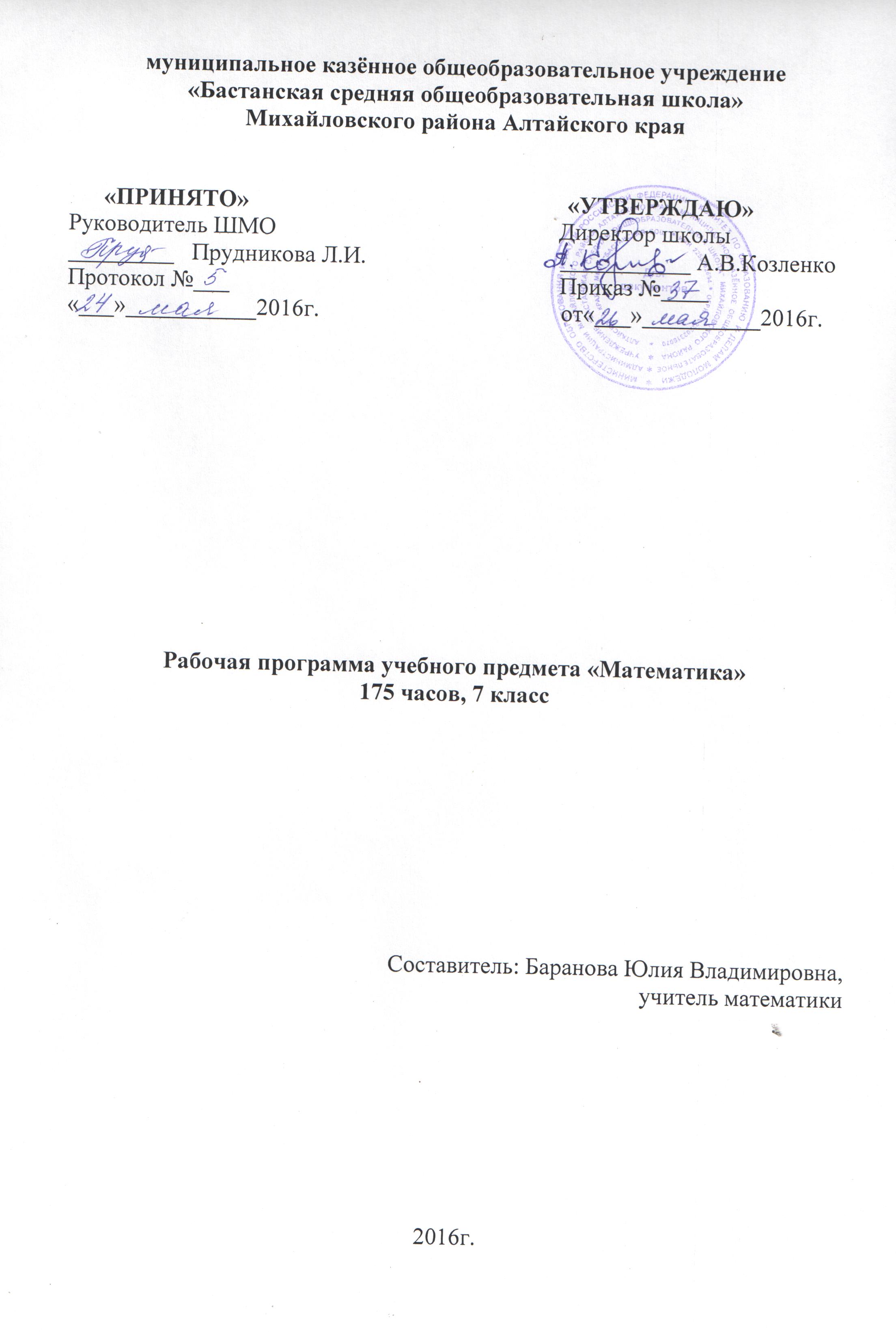 Содержание:1.Пояснительная записка.1.1.Общая характеристика учебного предмета «Математика».1.2.Цели и задачи математического образования на ступени основного общего образования.1.3.Место учебного предмета  «Математика».2.Требования к уровню подготовки учащихся.3.Критерии оценивания знаний учащихся по учебному предмету «Математика».4.Учебный план «Математика» для 7 класса .5.Тематический план «Математика» для 7 класса.6. Информационно-образовательные ресурсы.6.1. Нормативно-правое обеспечение образовательного процесса.6.2.Учебно-методическое обеспечение образовательного процесса.6.3.Материально-техническое обеспечение образовательного процесса.1.Пояснительная записка.Рабочая программа «Математика» для 7 класса составлена на основе Федерального компонента государственного образовательного стандарта основного общего образования (2004г.), ФБУПа (2007г.), программы «Алгебра» и «Геометрия» для 7 класса под редакцией Т.А.Бурмистровой.       Программа конкретизирует содержание предметных тем, дает распределение учебных часов по разделам курса, содействует реализации единой концепции математического  образования.1.1.Общая характеристика учебного предмета «Математика».Курс математики 7-го класса построен в соответствии с традиционными содержательно-методическими линиями: числовой, функциональной, алгоритмической, уравнений и неравенств, алгебраических преобразований. Расширяются сведения о геометрических фигурах. На начальном этапе основное внимание уделяется двум аспектам: понятию равенства геометрических фигур (отрезков и углов) и свойствами измерения отрезков и углов. Главное место занимают признаки равенства треугольников. Формируются умения выделять равенство трех соответствующих элементов данных треугольников и делать ссылки на изученные признаки. Особое внимание уделяется доказательству параллельности прямых с использованием соответствующих признаков. Теорема о сумме углов треугольника позволяет получить важные следствия, что существенно расширяет класс решаемых задач. Серьезное внимание уделяется формированию умений рассуждать, делать простые доказательства, давать обоснования выполняемых действий. Параллельно закладываются основы для изучения систематических курсов стереометрии, физики, химии и других смежных предметов.В курсе математики продолжается систематизация сведений о преобразовании выражений и решении уравнений с одним неизвестным. Специальное внимание уделяется новым вопросам: употреблению знаков  или , записи и чтению двойных неравенств, понятиям тождества, тождественного преобразования, линейного уравнения с одним неизвестным, равносильных уравнений. Формируется понятие функции, что является начальным этапом в обеспечении систематической функциональной подготовки учащихся.  Продолжается изучение степени с натуральным показателем. Изучаются свойства функций  и , и особенности расположения их графиков в координатной плоскости. Главное место занимают алгоритмы действий с многочленами – сложение, вычитание и умножение. Особое внимание уделяется разложению многочленов на множители с помощью вынесения за скобки общего множителя и с помощью группировки. Вырабатываются умения применять формулы сокращенного умножения как для преобразования произведения в многочлен, так и для разложения на множители. Даются первые знания по решению систем линейных уравнений с двумя переменными, что позволяет значительно расширить круг текстовых задач. Серьезное внимание уделяется формированию умений рассуждать, делать простые доказательства, давать обоснования выполняемых действий. Параллельно закладываются основы для изучения систематических курсов стереометрии, физики, химии и других смежных предметов.1.2.Цели и задачи математического образования на ступени основного общего образования.Основной целью при изучении данного курса является:продолжить овладевать системой математических знаний и умений, необходимых для применения в практической деятельности, изучения смежных дисциплин, продолжения образования.Задачи:помочь обучающимся  овладеть конкретными математическими знаниями, необходимыми для применения в практической     деятельности, для изучения смежных дисциплин (физики,  химии, информатики и др),  для продолжения образования;интеллектуально развивать учащихся, формировать качества мышления, характерные для математической деятельности и необходимые для повседневной жизни;формировать представление об идеях и методах математики, о математике как форме описания и методе познания действительности;формировать представление о математике как части общечеловеческой культуры, понимание значимости математики для общественного прогресса1.3.Место учебного предмета  «Математика».Преподавание предмета «Математика» представляет распределение учебных часов в соответствии с содержанием предметной области «математика и информатика» ФКГОС основного общего образования преподавание расчитано на изучение учебного предмета «математика» в 7 классе в объёме 175 часов (5 часов в неделю).2.Требования к уровню подготовки учащихся:В результате изучения курса математики 7-го класса учащиеся должны уметь:бегло и уверенно выполнять арифметические действия с рациональными числами; сравнивать рациональные и действительные числа; находить в несложных случаях значения степеней с целыми показателями и корней; находить значения числовых выражений;осуществлять в выражениях и формулах числовые подстановки и выполнять соответствующие вычисления; выполнять тождественные преобразования выражений: приведение подобных слагаемых, раскрытие скобок со знаком «плюс» или «минус» пред скобками;решать уравнения с одним неизвестным и применять уравнения к решению текстовых задач; решать системы линейных уравнений;составлять буквенные выражения и формулы по условиям задач; осуществлять в выражениях и формулах числовые подстановки и выполнять соответствующие вычисления, осуществлять подстановку одного выражения в другое; выражать из формул одну переменную через остальные;изображать числа точками на координатной прямой;определять координаты точки плоскости, строить точки с заданными координатами; находить значения функции, заданной формулой, таблицей, графиком по ее аргументу; находить значение аргумента по значению функции, заданной графиком или таблицей;применять графические представления при решении уравнений, систем, неравенств;строить графики функций , (b≠0), ; понимать как влияет знак коэффициента k на расположение в координатной плоскости графика функции , где k≠0, как зависит от значений k и b взаимное расположение графиков двух функций вида ; видеть эту зависимость, используя математическую лабораторию Живой Математики;выполнять основные действия со степенями с натуральным показателем, с многочленами; выполнять разложение многочленов на множители;понимать графическую интерпретацию решения уравнений и систем уравнений;понимать содержательный смысл важнейших свойств функции; по графику функции отвечать на вопросы, касающиеся её свойств; строить графики функций – линейной, квадратичной функции и функции ;использовать приобретенные знания и умения в практической деятельности и повседневной жизни для:выполнения расчетов по формулам, составления формул, выражающих зависимости между реальными величинами; нахождения нужной формулы в справочных материалах;моделирования практических ситуаций и исследовании построенных моделей с использованием аппарата алгебры; описания зависимостей между физическими величинами соответствующими формулами при исследовании несложных практических ситуаций;интерпретации графиков реальных зависимостей между величинами.решения несложных практических расчетных задач, в том числе с использованием при необходимости справочной литературы, калькулятора, компьютера;устной прикидки, и оценки результата вычислений, проверки результата вычислений выполнением обратных действий;знать/понимать:существо  понятия  математического доказательства; приводить примеры доказательств;каким образом  геометрия возникла из практических задач землемерия; примеры геометрических объектов и утверждения о них, важных для практики;существо понятия алгоритма; примеры алгоритмов;как используются математические формулы, уравнения и неравенства; примеры их применения для решения математических и практических задач;как математически определенные функции могут описывать реальные зависимости; приводить примеры такого описания;как потребности практики привели математическую науку к необходимости расширения понятия числа;вероятностный характер многих закономерностей окружающего мира; примеры статистических закономерностей и выводов;смысл идеализации, позволяющей решать задачи реальной действительности математическими методами, примеры ошибок, возникающих при идеализации;уметь:пользоваться геометрическим языком для описания предметов окружающего мира;распознавать геометрические фигуры, различать их взаимное расположение;изображать геометрические фигуры; выполнять чертежи по условию задач; осуществлять преобразования фигур; распознавать на чертежах, моделях и в окружающей обстановке основные фигуры, изображать их;проводить доказательные рассуждения при решении задач, используя известные теоремы, обнаруживая возможности для их использования; решать простейшие планиметрические задачи;использовать приобретенные знания и умения в практической деятельности и повседневной жизни для:описания реальных ситуаций на языке геометрии;решения геометрических задач;решения практических задач, связанных с нахождением геометрических величин (используя при необходимости справочники и технические средства);построений геометрическими инструментами (линейка, угольник, циркуль, транспортир).уметьвыполнять устно арифметические действия: сложение и вычитание двузначных чисел и десятичных дробей с двумя знаками, умножение однозначных чисел, арифметические операции с обыкновенными дробями с однозначным знаменателем и числителем;переходить от одной формы записи чисел к другой, представлять десятичную дробь в виде обыкновенной и в простейших случаях обыкновенную в виде десятичной, проценты — в виде дроби и дробь — в виде процентов; записывать большие и малые числа с использованием целых степеней десятки;округлять целые числа и десятичные дроби, находить приближения чисел с недостатком и с избытком, выполнять оценку числовых выражений;пользоваться основными единицами длины, массы, времени, скорости, площади, объема; выражать более крупные единицы через более мелкие и наоборот;решать текстовые задачи, включая задачи, связанные с отношением и с пропорциональностью величин, дробями и процентами;использовать приобретенные знания и умения в практической деятельности и повседневной жизни для:решения несложных практических расчетных задач, в том числе c использованием при необходимости справочных материалов, калькулятора, компьютера;устной прикидки и оценки результата вычислений; проверки результата вычисления с использованием различных приемов;интерпретации результатов решения задач с учетом ограничений, связанных с реальными свойствами рассматриваемых процессов и явлений;уметьпроводить несложные доказательства, получать простейшие следствия из известных или ранее полученных утверждений, оценивать логическую правильность рассуждений, использовать примеры для иллюстрации и контрпримеры для опровержения утверждений; решать комбинаторные задачи путем систематического перебора возможных вариантов, вычислять средние значения результатов измерений;использовать приобретенные знания и умения в практической деятельности и повседневной жизни для:выстраивания аргументации при доказательстве (в форме монолога и диалога);распознавания логически некорректных рассуждений; записи математических утверждений, доказательств;анализа реальных числовых данных, представленных в виде диаграмм, графиков, таблиц;решения практических задач в повседневной и профессиональной деятельности с использованием действий с числами, процентов, длин, площадей, объемов, времени, скорости;решения учебных и практических задач, требующих систематического перебора вариантов;понимания статистических утверждений..Планирование преподавания и структура учебного содержания соответствует содержанию и структуре УМК «Алгебра» для 7 класса под редакцией Ю.Н.Макарычев, Н.Г.Миндюк, К.И.Нешков, С.Б.Суворова, «Геометрия» для 7-9 классов под редакциейЛ.С. Атанасян, Л.В.Бутузов.Рабочая программа предполагает соотношение освоений учащимися теоретического материала и практического применения знаний.3.Критерии оценивания знаний учащихся по учебному предмету «Математика».Учитель, опираясь на эти рекомендации, оценивает знания и умения учащихся с учетом их индивидуальных особенностей.Содержание и объем материала, подлежащего проверке, определяется программой по математике для средней школы. При проверке усвоения этого материала следует выявлять полноту, прочность усвоения учащимися теории применять ее на практике в знакомых и незнакомых ситуациях.Основными формами проверки знаний и умений учащихся по  математике в средней школе письменная контрольная работа и устный опрос.При оценке письменных и устных ответов учитель в первую очередь учитывает показанные учащимися знания и умения (их полноту, глубину, прочность, использование в различных ситуациях). Оценка зависит также от наличия и характера погрешностей, допущенных учащимися.Среди погрешностей выделяются ошибки и недочеты:Погрешность считается ошибкой, если она свидетельствует о том, что ученик не овладел знаниями, умениями, указанными в программе.К недочетам относятся погрешности, свидетельствующие о недостаточно полном или недостаточно прочном усвоении основных знаний, умений или об отсутствии знаний, не считающихся в соответствии с программой основными. Недочетами также являются: погрешности, которые не привели к искажению смысла полученного учеником задания или способа его выполнения; неаккуратная запись; небрежное выполнение чертежа.Граница между ошибками и недочетами является в некоторой степени условной. При одних обстоятельствах допущенная учащимися погрешность может рассматриваться учителем как ошибка, в другое время и при других обстоятельствах – как недочет.Задания для устного и письменного опроса учащихся состоят из теоретических вопросов и задач.Ответ не теоретический вопрос считается безупречным, если по своему содержанию полностью соответствует вопросу, содержит все необходимые теоретические факты и обоснованные выводы, а устное изложение и письменная запись ответа математически грамотны и отличаются последовательностью и аккуратностью.Решение задачи считается безупречным, если правильно выбран способ решения, само решение сопровождается необходимыми объяснениями, верно выполнены нужные вычисления и преобразования, получен верный ответ, последовательно и аккуратно записано решение.Оценка ответа учащегося при устном и письменном опросе проводится по пятибалльной системе, т.е. за ответ выставляется одна из отметок: 5 («отлично»), 4 («хорошо»),                 3 («удовлетворительно»), 2 («неудовлетворительно»), 1 («плохо»).Оценка устных ответов учащихсяОтвет оценивается отметкой «5», если ученик:- полно раскрыл содержание материала в объеме, предусмотренном программой и учебником;- изложил материал грамотным языком, точно используя математическую терминологию и символику, в определенной логической последовательности;- правильно выполнил рисунки, чертежи, графики, сопутствующие ответу;- показал умение иллюстрировать теорию конкретными примерами, применять ее в новой ситуации при выполнении практического задания; - продемонстрировал усвоение ранее изученных сопутствующих вопросов, сформированность и устойчивость используемых при ответе умений и навыков;- отвечал самостоятельно, без наводящих вопросов учителя;- возможны одна-две неточности при освещении второстепенных вопросов или в выкладках, которые ученик легко исправил после замечания учителя.Ответ оценивается отметкой «4», если удовлетворяет в основном, требованиям на оценку «5», но при этом имеет один из недостатков:- в изложении допущены небольшие пробелы, не исказившие математическое содержание ответа;- допущены один-два недочетов при освещении основного содержании ответа, исправленные после замечания учителя;- допущены ошибка или более двух недочетов при освещении второстепенных вопросов или в выкладках, легко исправленные после замечания учителя.Отметка «3» ставится в следующих случаях:- неполно раскрыто содержание материала (содержание изложено элементарно, не всегда последовательно), но показано общее понимание вопроса и продемонстрированы умения, недостаточные для дальнейшего усвоения программного материала (определенные «Требованиями к математической подготовки учащихся» в настоящей программе по математике);- имелись затруднения или допущены ошибки в определении понятий, использовании математической терминологии, чертежах, выкладках, исправленные после нескольких наводящих вопросов учителя;- ученик не справился с применением теории в новой ситуации при выполнении практического задания, но выполнил задания обязательного уровня сложности по данной теме;- при достаточном знании теоретического материала выявлена недостаточная сформированность основных умений и навыков.Отметка «2» ставится в следующих случаях:-  не раскрыто основное содержание учебного материала;- обнаружено незнание или непонимание учеником, большей или наиболее важной части учебного материала;- допущены ошибки в определении понятий, при использовании математической терминологии, в рисунках, чертежах или графиках в выкладках, которые не исправлены после нескольких наводящих вопросов учителя.Отметка «1» ставится если:- ученик обнаружил полное незнание и непонимание изучаемого материала или не смог ответить ни на один из поставленных вопросов по изучаемому материалу.Оценка письменных и контрольных работ учащихсяОтметка «5» ставится если:- работа выполнена полностью;- в логических рассуждениях и обосновании решения нет пробелов ошибок;- в решении нет математических ошибок (возможна одна неточность, описка, которая не является следствием незнаний или непонимания учебного материала).Отметка «4» ставится в следующих случаях:- работа выполнена полностью, но обоснования шагов решения недостаточно (если умения обосновывать рассуждения не являлось специальным объектом проверки);- допущена одна ошибка или есть две-три недочетов в выкладках, рисунках, чертежах или графиках (если эти виды работ не являлись специальным объектом проверки).Отметка «3» ставится если:- допущена более одной ошибки или более двух-трех недочетов в выкладках, чертежах или графиках, но учащийся обладает обязательными умениями по проверяемой теме.Отметка «2» ставится если:- допущена существенные ошибки, показавшие, что учащийся не обладает обязательными умениями по данной теме в полной мере.Отметка «1» ставится если:- работа показала полное отсутствие у учащегося обязательных знаний и умений по проверяемой теме или значительная часть работы выполнена не самостоятельно.6. Учитель может повысить: - отметку за оригинальный ответ на вопрос или оригинальное решение задачи, которые свидетельствуют о высоком математическом развитии  учащегося;- за решение более сложной задачи или ответ на более сложный вопрос, предложенные учащемуся дополнительно после выполнения им каких-либо других заданий.Общая классификация ошибок.При оценке знаний, умений и навыков обучающихся следует учитывать все ошибки (грубые и негрубые) и недочёты.Грубыми считаются ошибки:незнание определения основных понятий, законов, правил, основных положений теории, незнание формул, общепринятых символов обозначений величин, единиц их измерения;незнание наименований единиц измерения;неумение выделить в ответе главное;неумение применять знания, алгоритмы для решения задач;неумение делать выводы и обобщения;неумение читать и строить графики;неумение пользоваться первоисточниками, учебником и справочниками;потеря корня или сохранение постороннего корня;отбрасывание без объяснений одного из них;равнозначные им ошибки;вычислительные ошибки, если они не являются опиской; логические ошибки.Кнегрубым ошибкам следует отнести:неточность формулировок, определений, понятий, теорий, вызванная неполнотой охвата основных признаков определяемого понятия или заменой одного - двух из этих признаков второстепенными;неточность графика;нерациональный метод решения задачи или недостаточно продуманный план ответа (нарушение логики, подмена отдельных основных вопросов второстепенными);нерациональные методы работы со справочной и другой литературой;неумение решать задачи, выполнять задания в общем виде.Недочетами являются:нерациональные приемы вычислений и преобразований;небрежное выполнение записей, чертежей, схем, графиков.4.Учебный план «Математика» для 7 класса (175 часов).5.Тематический план «Математика» для 7 класса.6. Информационно-образовательные ресурсы.6.1. Нормативно-правое обеспечение образовательного процесса.Приказ Министерства образования РФ от 09.03.2004г. №1312 «Об утверждении федерального базисного  учебного плана и примерных учебных планов для образовательных учреждений Российской Федерации, реализующих программы общего образования.	6.2.Учебно-методическое обеспечение образовательного процесса.1.Учебник Алгебра 7 класс: учебник для общеобразовательных учреждений/ Ю.Н.Макарычев, Н.Г.Миндюк, К.И.Нешков, С.Б.Суворова; под редакцией С.А.Теляковского. – М.: Просвещение, 2013.2.Учебник Геометрия 7-9 класс: учебник для общеобразовательных учреждений / Атанасян Л. С., Бутузов В. Ф., Кадомцев С. Б., Позняк Э. Г., Юдина И. И– М.: Просвещение, 2006.3.Сборник рабочих программ «Алгебра» 7-9 классы. Составитель Бурмистрова Т.А. – М.: Просвещение 2011 год.(www.alleng.ru/d/math/math919.htm), страница 17, 50.	4. Программы общеобразовательных учреждений «Геометрия» 7-9 классы. Составитель Бурмистрова Т.А.- М.: Просвещение 2008 год.(www.alleng.ru/d/math/math919.htm), страница 19	5. Стандарт основного общего образования по математике.Стандарт основного общего образования по математике //Математика в школе. – 2004г. 6. Уроки математики в 7 классе. Поурочные планы (2 части) – Волгоград: Учитель, 2003. 	7.Уроки математики в 7 классе. Поурочные планы (2 части) – Волгоград, издательство «Братья Гринины», 2002.8.Алгебра 7 класс (2 части): Поурочные планы по учебнику «Алгебра 7 класс» (Макарычев Ю.Н., Миндюк Н.Г., Мешков К.И., Суворова С.Б.) – Волгоград: Учитель-АСТ, 2004.9.Геометрия 7 класс. Поурочные планы по учебнику «Геометрия» (Л.С.Атанасян, В.Ф.Бутузов и др.) – Волгоград: Учитель-АСТ, 2004. 10 . Поурочные планы по учебнику «Геометрия» 7 класс (Л.С.Атанасян, В.Ф.Бутузов и др.) – Волгоград: Учитель-АСТ, 2002. 11. Алгебра: элементы статистики и теории вероятностей: учебное пособие для учащихся 7-9 классов общеобразовательных учреждений / Ю.Н.Макарычев, Н.Г.Миндюк, под редакцией С.А.Теляковского – М.: Просвещение, 2008.6.3.Материально-техническое обеспечение образовательного процесса.1.Ноутбук.2.Мультимедийный проектор.3. Экран.4.Набор инструментов: циркуль, линейка, треугольники, транспортир.5.Геометрические тела и фигуры.6. Таблицы графиков, плакаты.№ главыНазвание главыКоличество учебного времени1.Выражения, тождества, уравнения.22 часа2. Начальные геометрические  сведения.10 часов3.Функции.11 часов4.Степень с натуральным показателем.11 часов5.Треугольники.17 часов6. Многочлены.17 часов7.Параллельные прямые.13 часов8.Формулы сокращённого умножения.19 часов9.Соотношение между сторонами и углами треугольника.18 часов10.Системы линейных уравнений.16 часов11.Итоговое повторение курса математики в 7 классе.21 час№ п/пСодержаниеТребование к результатамСредстваФормы и методыДомашнее заданиеДатаГлава 1. Выражения, тождества, уравнения – 22 часа.Глава 1. Выражения, тождества, уравнения – 22 часа.Глава 1. Выражения, тождества, уравнения – 22 часа.Глава 1. Выражения, тождества, уравнения – 22 часа.Глава 1. Выражения, тождества, уравнения – 22 часа.Глава 1. Выражения, тождества, уравнения – 22 часа.Глава 1. Выражения, тождества, уравнения – 22 часа.Тема 1. Выражения – 5 часов.Тема 1. Выражения – 5 часов.Тема 1. Выражения – 5 часов.Тема 1. Выражения – 5 часов.Тема 1. Выражения – 5 часов.Тема 1. Выражения – 5 часов.Тема 1. Выражения – 5 часов.1/1Числовые выражения.Знать: определения числовых выражений и выражений с переменными; формулы чётного, нечётного числа и числа, кратного данному; запись строгого и нестрогого неравенств; Уметь: находить значение числового выражения и выражения с переменной при определённом её значении; находить значение переменных при которых выражение не имеет смысла; сравнивать значения выражений и  записывать результат в виде неравенства и двойного неравенства; Учебник, запись на доскеОбъяснение, работа с учебником, устные и письменные упражнения2/2Выражения с переменными.Знать: определения числовых выражений и выражений с переменными; формулы чётного, нечётного числа и числа, кратного данному; запись строгого и нестрогого неравенств; Уметь: находить значение числового выражения и выражения с переменной при определённом её значении; находить значение переменных при которых выражение не имеет смысла; сравнивать значения выражений и  записывать результат в виде неравенства и двойного неравенства; Учебник, карточки с заданиемБеседа, устные и письменные упражнения, индивидуальная работа 3/3Выражения с переменными.Знать: определения числовых выражений и выражений с переменными; формулы чётного, нечётного числа и числа, кратного данному; запись строгого и нестрогого неравенств; Уметь: находить значение числового выражения и выражения с переменной при определённом её значении; находить значение переменных при которых выражение не имеет смысла; сравнивать значения выражений и  записывать результат в виде неравенства и двойного неравенства; Учебник, задания для с/рФронтальная, индивидуальная работа4/4Сравнение значений выражений.Знать: определения числовых выражений и выражений с переменными; формулы чётного, нечётного числа и числа, кратного данному; запись строгого и нестрогого неравенств; Уметь: находить значение числового выражения и выражения с переменной при определённом её значении; находить значение переменных при которых выражение не имеет смысла; сравнивать значения выражений и  записывать результат в виде неравенства и двойного неравенства; Учебник, Запись на доске, презентация темыОбъяснение, работа с учебником, устные и письменные упражнения5/5Сравнение значений выражений.Знать: определения числовых выражений и выражений с переменными; формулы чётного, нечётного числа и числа, кратного данному; запись строгого и нестрогого неравенств; Уметь: находить значение числового выражения и выражения с переменной при определённом её значении; находить значение переменных при которых выражение не имеет смысла; сравнивать значения выражений и  записывать результат в виде неравенства и двойного неравенства; Учебник, карточки с заданиямиФронтальная, групповая,индивидуальная работаТема 2. Преобразование выражений – 4 часа.Тема 2. Преобразование выражений – 4 часа.Тема 2. Преобразование выражений – 4 часа.Тема 2. Преобразование выражений – 4 часа.Тема 2. Преобразование выражений – 4 часа.Тема 2. Преобразование выражений – 4 часа.Тема 2. Преобразование выражений – 4 часа.6/6Свойства действий над числами.Знать: формулировку и буквенную запись переместительного, сочетательного и распределительного свойств  сложения и умножения; определение тождества и тождественно равных выражений. Уметь: выполнять тождественные преобразования выражений: приведение подобных слагаемых, раскрытие скобок, применение свойств действий над числами.Учебник, Запись на доске, презентация темыОбъяснение, работа с учебником, устные и письменные упражнения7/7Свойства действий над числами.Знать: формулировку и буквенную запись переместительного, сочетательного и распределительного свойств  сложения и умножения; определение тождества и тождественно равных выражений. Уметь: выполнять тождественные преобразования выражений: приведение подобных слагаемых, раскрытие скобок, применение свойств действий над числами.Учебник, карточки с заданиями для с/рФронтальная, индивидуальная работа8/8Тождества. Тождественные преобразования выражений.Знать: формулировку и буквенную запись переместительного, сочетательного и распределительного свойств  сложения и умножения; определение тождества и тождественно равных выражений. Уметь: выполнять тождественные преобразования выражений: приведение подобных слагаемых, раскрытие скобок, применение свойств действий над числами.Учебник, Запись на доске, презентация темыОбъяснение, работа с учебником, устные и письменные упражнения9/9Тождества. Тождественные преобразования выражений.Знать: формулировку и буквенную запись переместительного, сочетательного и распределительного свойств  сложения и умножения; определение тождества и тождественно равных выражений. Уметь: выполнять тождественные преобразования выражений: приведение подобных слагаемых, раскрытие скобок, применение свойств действий над числами.Учебник, карточки с заданиями для с/рФронтальная, индивидуальная работа10/10Контрольная работа №1.- уметь выполнять арифметические действия с рациональными числами;-уметь упрощать выражения, применяя тождественные преобразованиякарточки с заданиями для к/рИндивидуальная работаТема.3  Уравнения с одной переменной- 7 часов.Тема.3  Уравнения с одной переменной- 7 часов.Тема.3  Уравнения с одной переменной- 7 часов.Тема.3  Уравнения с одной переменной- 7 часов.Тема.3  Уравнения с одной переменной- 7 часов.Тема.3  Уравнения с одной переменной- 7 часов.Тема.3  Уравнения с одной переменной- 7 часов.11/11Уравнение и его корни.Знать: определение уравнения с одной переменной, корня уравнения; что значит решить уравнение; определение равносильных уравнений; свойства, используемые при решении уравнений; определение и вид линейного уравнения с одной переменной; схему решения текстовых задач с помощью уравнения.Уметь: решать линейные уравнения с одной переменной, применяя перенос слагаемых из одной части уравнения в другую, умножение и деление обеих частей уравнения на одно и то же число, отличное от нуля, тождественные преобразования выражений; решать задачи с помощью составления уравнения.Учебник, Запись на доске, презентация темыОбъяснение, работа с учебником, устные и письменные12/12Уравнение и его корни.Знать: определение уравнения с одной переменной, корня уравнения; что значит решить уравнение; определение равносильных уравнений; свойства, используемые при решении уравнений; определение и вид линейного уравнения с одной переменной; схему решения текстовых задач с помощью уравнения.Уметь: решать линейные уравнения с одной переменной, применяя перенос слагаемых из одной части уравнения в другую, умножение и деление обеих частей уравнения на одно и то же число, отличное от нуля, тождественные преобразования выражений; решать задачи с помощью составления уравнения.Учебник, карточки с заданиями для с/рФронтальная, индивидуальная работа13/13Линейное уравнение с одной переменной.Знать: определение уравнения с одной переменной, корня уравнения; что значит решить уравнение; определение равносильных уравнений; свойства, используемые при решении уравнений; определение и вид линейного уравнения с одной переменной; схему решения текстовых задач с помощью уравнения.Уметь: решать линейные уравнения с одной переменной, применяя перенос слагаемых из одной части уравнения в другую, умножение и деление обеих частей уравнения на одно и то же число, отличное от нуля, тождественные преобразования выражений; решать задачи с помощью составления уравнения.Учебник, Запись на доске, презентация темыОбъяснение, работа с учебником, устные и письменные14/14Линейное уравнение с одной переменной.Знать: определение уравнения с одной переменной, корня уравнения; что значит решить уравнение; определение равносильных уравнений; свойства, используемые при решении уравнений; определение и вид линейного уравнения с одной переменной; схему решения текстовых задач с помощью уравнения.Уметь: решать линейные уравнения с одной переменной, применяя перенос слагаемых из одной части уравнения в другую, умножение и деление обеих частей уравнения на одно и то же число, отличное от нуля, тождественные преобразования выражений; решать задачи с помощью составления уравнения.Учебник, карточки с заданиями для с/рФронтальная, групповая,индивидуальная работа15/15Решение задач с помощью уравнений.Знать: определение уравнения с одной переменной, корня уравнения; что значит решить уравнение; определение равносильных уравнений; свойства, используемые при решении уравнений; определение и вид линейного уравнения с одной переменной; схему решения текстовых задач с помощью уравнения.Уметь: решать линейные уравнения с одной переменной, применяя перенос слагаемых из одной части уравнения в другую, умножение и деление обеих частей уравнения на одно и то же число, отличное от нуля, тождественные преобразования выражений; решать задачи с помощью составления уравнения.Учебник, Запись на доске, презентация темыОбъяснение, работа с учебником, устные и письменные16/16Решение задач спомощью уравнений.Знать: определение уравнения с одной переменной, корня уравнения; что значит решить уравнение; определение равносильных уравнений; свойства, используемые при решении уравнений; определение и вид линейного уравнения с одной переменной; схему решения текстовых задач с помощью уравнения.Уметь: решать линейные уравнения с одной переменной, применяя перенос слагаемых из одной части уравнения в другую, умножение и деление обеих частей уравнения на одно и то же число, отличное от нуля, тождественные преобразования выражений; решать задачи с помощью составления уравнения.Учебник, карточки с заданиямиКоллективная работа17/17Решение задач с помощью уравнений.Знать: определение уравнения с одной переменной, корня уравнения; что значит решить уравнение; определение равносильных уравнений; свойства, используемые при решении уравнений; определение и вид линейного уравнения с одной переменной; схему решения текстовых задач с помощью уравнения.Уметь: решать линейные уравнения с одной переменной, применяя перенос слагаемых из одной части уравнения в другую, умножение и деление обеих частей уравнения на одно и то же число, отличное от нуля, тождественные преобразования выражений; решать задачи с помощью составления уравнения.Учебник, карточки с заданиями для с/рФронтальная, индивидуальная работаТема 4. Статистические характеристики – 4 часа.Тема 4. Статистические характеристики – 4 часа.Тема 4. Статистические характеристики – 4 часа.Тема 4. Статистические характеристики – 4 часа.Тема 4. Статистические характеристики – 4 часа.Тема 4. Статистические характеристики – 4 часа.Тема 4. Статистические характеристики – 4 часа.18/18Среднее арифметическое, размах и мода.Иметь представление об областях науки, в которых необходимо решать задачи статистики. Знать: определение среднего арифметического, размаха, моды и медианы ряда чисел.Уметь: находить статистические характеристики ряда чисел.Методическое пособие, Запись на доскеОбъяснение, работа с учебником, устные и письменные19/19Среднее арифметическое, размах и мода.Иметь представление об областях науки, в которых необходимо решать задачи статистики. Знать: определение среднего арифметического, размаха, моды и медианы ряда чисел.Уметь: находить статистические характеристики ряда чисел.Методическое пособие, карточки с заданиямиФронтальная работа20/20Медиана как статистическая характеристика.Иметь представление об областях науки, в которых необходимо решать задачи статистики. Знать: определение среднего арифметического, размаха, моды и медианы ряда чисел.Уметь: находить статистические характеристики ряда чисел.Методическое пособие, Запись на доскеОбъяснение, работа с учебником, устные и письменные21/21Медиана как статистическая характеристика.Иметь представление об областях науки, в которых необходимо решать задачи статистики. Знать: определение среднего арифметического, размаха, моды и медианы ряда чисел.Уметь: находить статистические характеристики ряда чисел.Методическое пособие, карточки с заданиямиИндивидуальная,Фронтальная работа22/22Контрольная работа №2.-уметь решать уравнения, сводящиеся к линейным;-уметь решать задачи на составление уравненийкарточки с заданиями для к/рИндивидуальная работаГлава 2. Начальные геометрические  сведения – 10 часов.Глава 2. Начальные геометрические  сведения – 10 часов.Глава 2. Начальные геометрические  сведения – 10 часов.Глава 2. Начальные геометрические  сведения – 10 часов.Глава 2. Начальные геометрические  сведения – 10 часов.Глава 2. Начальные геометрические  сведения – 10 часов.Глава 2. Начальные геометрические  сведения – 10 часов.23/1Прямая и отрезок. Луч и угол.Знать: основные понятия планиметрии; сколько прямых можно провести через две точки; определение отрезка, луча, угла, биссектрисы угла; определение равных фигур; единицы и свойства измерения отрезков и углов; определения смежных и вертикальных углов, перпендикулярных прямых; формулировки свойств смежных и вертикальных углов.Уметь: изображать и обозначать точку, прямую, отрезок, луч и угол; сравнивать отрезки и углы; различать острый, прямой, тупой и развёрнутый углы; с помощью масштабной линейки измерять отрезки и строить середину отрезка; с помощью транспортира измерять углы и строить биссектрису угла; строить угол, смежный с данным, вертикальные углы; строить перпендикулярные прямые с помощью чертёжного треугольника. Уметь решать типовые  задачи на изученные темы.Учебник, Запись и чертеж на доске, презентация темыОбъяснение, работа с учебником, решение задач24/2Прямая и отрезок. Луч и угол.Знать: основные понятия планиметрии; сколько прямых можно провести через две точки; определение отрезка, луча, угла, биссектрисы угла; определение равных фигур; единицы и свойства измерения отрезков и углов; определения смежных и вертикальных углов, перпендикулярных прямых; формулировки свойств смежных и вертикальных углов.Уметь: изображать и обозначать точку, прямую, отрезок, луч и угол; сравнивать отрезки и углы; различать острый, прямой, тупой и развёрнутый углы; с помощью масштабной линейки измерять отрезки и строить середину отрезка; с помощью транспортира измерять углы и строить биссектрису угла; строить угол, смежный с данным, вертикальные углы; строить перпендикулярные прямые с помощью чертёжного треугольника. Уметь решать типовые  задачи на изученные темы.Учебник, Запись и чертеж на доске Индивидуальная и фронтальная работа 25/3Сравнение отрезков и углов.Знать: основные понятия планиметрии; сколько прямых можно провести через две точки; определение отрезка, луча, угла, биссектрисы угла; определение равных фигур; единицы и свойства измерения отрезков и углов; определения смежных и вертикальных углов, перпендикулярных прямых; формулировки свойств смежных и вертикальных углов.Уметь: изображать и обозначать точку, прямую, отрезок, луч и угол; сравнивать отрезки и углы; различать острый, прямой, тупой и развёрнутый углы; с помощью масштабной линейки измерять отрезки и строить середину отрезка; с помощью транспортира измерять углы и строить биссектрису угла; строить угол, смежный с данным, вертикальные углы; строить перпендикулярные прямые с помощью чертёжного треугольника. Уметь решать типовые  задачи на изученные темы.Учебник, Запись и чертеж на доске, презентация темыОбъяснение, работа с учебником, решение задач26/4Измерение отрезков. Измерение углов.Знать: основные понятия планиметрии; сколько прямых можно провести через две точки; определение отрезка, луча, угла, биссектрисы угла; определение равных фигур; единицы и свойства измерения отрезков и углов; определения смежных и вертикальных углов, перпендикулярных прямых; формулировки свойств смежных и вертикальных углов.Уметь: изображать и обозначать точку, прямую, отрезок, луч и угол; сравнивать отрезки и углы; различать острый, прямой, тупой и развёрнутый углы; с помощью масштабной линейки измерять отрезки и строить середину отрезка; с помощью транспортира измерять углы и строить биссектрису угла; строить угол, смежный с данным, вертикальные углы; строить перпендикулярные прямые с помощью чертёжного треугольника. Уметь решать типовые  задачи на изученные темы.Учебник, Запись и чертеж на доске, презентация темыОбъяснение, работа с учебником, решение задач27/5Измерение отрезков. Измерение углов.Знать: основные понятия планиметрии; сколько прямых можно провести через две точки; определение отрезка, луча, угла, биссектрисы угла; определение равных фигур; единицы и свойства измерения отрезков и углов; определения смежных и вертикальных углов, перпендикулярных прямых; формулировки свойств смежных и вертикальных углов.Уметь: изображать и обозначать точку, прямую, отрезок, луч и угол; сравнивать отрезки и углы; различать острый, прямой, тупой и развёрнутый углы; с помощью масштабной линейки измерять отрезки и строить середину отрезка; с помощью транспортира измерять углы и строить биссектрису угла; строить угол, смежный с данным, вертикальные углы; строить перпендикулярные прямые с помощью чертёжного треугольника. Уметь решать типовые  задачи на изученные темы.Учебник, Запись и чертеж на доскеИндивидуальная и фронтальная работа28/6Измерение отрезков. Измерение углов.Знать: основные понятия планиметрии; сколько прямых можно провести через две точки; определение отрезка, луча, угла, биссектрисы угла; определение равных фигур; единицы и свойства измерения отрезков и углов; определения смежных и вертикальных углов, перпендикулярных прямых; формулировки свойств смежных и вертикальных углов.Уметь: изображать и обозначать точку, прямую, отрезок, луч и угол; сравнивать отрезки и углы; различать острый, прямой, тупой и развёрнутый углы; с помощью масштабной линейки измерять отрезки и строить середину отрезка; с помощью транспортира измерять углы и строить биссектрису угла; строить угол, смежный с данным, вертикальные углы; строить перпендикулярные прямые с помощью чертёжного треугольника. Уметь решать типовые  задачи на изученные темы.Учебник, Запись и чертеж на доскеКоллективная работа29/7Перпендикулярные прямые.Знать: основные понятия планиметрии; сколько прямых можно провести через две точки; определение отрезка, луча, угла, биссектрисы угла; определение равных фигур; единицы и свойства измерения отрезков и углов; определения смежных и вертикальных углов, перпендикулярных прямых; формулировки свойств смежных и вертикальных углов.Уметь: изображать и обозначать точку, прямую, отрезок, луч и угол; сравнивать отрезки и углы; различать острый, прямой, тупой и развёрнутый углы; с помощью масштабной линейки измерять отрезки и строить середину отрезка; с помощью транспортира измерять углы и строить биссектрису угла; строить угол, смежный с данным, вертикальные углы; строить перпендикулярные прямые с помощью чертёжного треугольника. Уметь решать типовые  задачи на изученные темы.Учебник, Запись и чертеж на доске, презентация темыОбъяснение, работа с учебником, решение задач30/8Перпендикулярные прямые.Знать: основные понятия планиметрии; сколько прямых можно провести через две точки; определение отрезка, луча, угла, биссектрисы угла; определение равных фигур; единицы и свойства измерения отрезков и углов; определения смежных и вертикальных углов, перпендикулярных прямых; формулировки свойств смежных и вертикальных углов.Уметь: изображать и обозначать точку, прямую, отрезок, луч и угол; сравнивать отрезки и углы; различать острый, прямой, тупой и развёрнутый углы; с помощью масштабной линейки измерять отрезки и строить середину отрезка; с помощью транспортира измерять углы и строить биссектрису угла; строить угол, смежный с данным, вертикальные углы; строить перпендикулярные прямые с помощью чертёжного треугольника. Уметь решать типовые  задачи на изученные темы.Учебник, Запись и чертеж на доскеИндивидуальная и фронтальная работа31/9Решение задач.Знать: основные понятия планиметрии; сколько прямых можно провести через две точки; определение отрезка, луча, угла, биссектрисы угла; определение равных фигур; единицы и свойства измерения отрезков и углов; определения смежных и вертикальных углов, перпендикулярных прямых; формулировки свойств смежных и вертикальных углов.Уметь: изображать и обозначать точку, прямую, отрезок, луч и угол; сравнивать отрезки и углы; различать острый, прямой, тупой и развёрнутый углы; с помощью масштабной линейки измерять отрезки и строить середину отрезка; с помощью транспортира измерять углы и строить биссектрису угла; строить угол, смежный с данным, вертикальные углы; строить перпендикулярные прямые с помощью чертёжного треугольника. Уметь решать типовые  задачи на изученные темы.Учебник, Запись и чертеж на доскеКоллективнаяработа32/10Контрольная работа №1.-уметь находить длину отрезка;-знать свойства смежных и вертикальных углов;-уметь строить биссектрису угла с помощью транспортираКарточки для к/рИндивидуальная работаГлава 3. Функции – 11 часов.Глава 3. Функции – 11 часов.Глава 3. Функции – 11 часов.Глава 3. Функции – 11 часов.Глава 3. Функции – 11 часов.Глава 3. Функции – 11 часов.Глава 3. Функции – 11 часов.Тема 5. Функции и их графики – 5 часов.Тема 5. Функции и их графики – 5 часов.Тема 5. Функции и их графики – 5 часов.Тема 5. Функции и их графики – 5 часов.Тема 5. Функции и их графики – 5 часов.Тема 5. Функции и их графики – 5 часов.Тема 5. Функции и их графики – 5 часов.33/1Что такое функция.Знать: что называется функцией, её областью определения и областью значений; понятие независимой и зависимой переменной, аргумента, значения функции; способы задания функции;  определение графика функции.Уметь: вычислять значения функции при известном значении аргумента и значения аргумента при известном значении функции по формуле и по графику; находить область определения функции; строить и читать графики функций.Учебник, Запись на доске, презентация темыОбъяснение, работа с учебником, устные и письменные34/2 Вычисление значений функции по формуле.Знать: что называется функцией, её областью определения и областью значений; понятие независимой и зависимой переменной, аргумента, значения функции; способы задания функции;  определение графика функции.Уметь: вычислять значения функции при известном значении аргумента и значения аргумента при известном значении функции по формуле и по графику; находить область определения функции; строить и читать графики функций.Учебник, Запись на доске, презентация темыОбъяснение, работа с учебником, устные и письменные35/3Вычисление значений функции по формуле.Знать: что называется функцией, её областью определения и областью значений; понятие независимой и зависимой переменной, аргумента, значения функции; способы задания функции;  определение графика функции.Уметь: вычислять значения функции при известном значении аргумента и значения аргумента при известном значении функции по формуле и по графику; находить область определения функции; строить и читать графики функций.Учебник, карточки с заданиямиИндивидуальная, фронтальная работа36/4Графики функции.Знать: что называется функцией, её областью определения и областью значений; понятие независимой и зависимой переменной, аргумента, значения функции; способы задания функции;  определение графика функции.Уметь: вычислять значения функции при известном значении аргумента и значения аргумента при известном значении функции по формуле и по графику; находить область определения функции; строить и читать графики функций.Учебник, Запись на доске, презентация темыОбъяснение, работа с учебником, устные и письменные37/5Графики функции.Знать: что называется функцией, её областью определения и областью значений; понятие независимой и зависимой переменной, аргумента, значения функции; способы задания функции;  определение графика функции.Уметь: вычислять значения функции при известном значении аргумента и значения аргумента при известном значении функции по формуле и по графику; находить область определения функции; строить и читать графики функций.Учебник, карточки с заданиямиИндивидуальная, фронтальная работаТема 6. Линейная функция – 5 часов.Тема 6. Линейная функция – 5 часов.Тема 6. Линейная функция – 5 часов.Тема 6. Линейная функция – 5 часов.Тема 6. Линейная функция – 5 часов.Тема 6. Линейная функция – 5 часов.Тема 6. Линейная функция – 5 часов.38/6Прямая пропорциональность и её график.Знать: определение и формулу линейной функции, прямой пропорциональности; что является графиком линейной функции и прямой пропорциональности; определение углового коэффициента k и зависимость расположения прямой на координатной плоскости от k и b; условия взаимного расположения графиков линейных функций.Уметь: определять расположение прямой на координатной плоскости и взаимное расположение графиков линейных функций по числам k и b. Уметь решать типовые задачи о принадлежности точки графику, нахождении координат  точки пересечения графиков, нахождении координат точек пересечения графика с осями координат и т.д. не выполняя построения.Учебник, Запись на доске, презентация темыОбъяснение, работа с учебником, устные и письменные39/7Прямая пропорциональность и её график.Знать: определение и формулу линейной функции, прямой пропорциональности; что является графиком линейной функции и прямой пропорциональности; определение углового коэффициента k и зависимость расположения прямой на координатной плоскости от k и b; условия взаимного расположения графиков линейных функций.Уметь: определять расположение прямой на координатной плоскости и взаимное расположение графиков линейных функций по числам k и b. Уметь решать типовые задачи о принадлежности точки графику, нахождении координат  точки пересечения графиков, нахождении координат точек пересечения графика с осями координат и т.д. не выполняя построения.Учебник, карточки с заданиями для с/рИндивидуальная, фронтальная работа40/8Линейная функция и её график.Знать: определение и формулу линейной функции, прямой пропорциональности; что является графиком линейной функции и прямой пропорциональности; определение углового коэффициента k и зависимость расположения прямой на координатной плоскости от k и b; условия взаимного расположения графиков линейных функций.Уметь: определять расположение прямой на координатной плоскости и взаимное расположение графиков линейных функций по числам k и b. Уметь решать типовые задачи о принадлежности точки графику, нахождении координат  точки пересечения графиков, нахождении координат точек пересечения графика с осями координат и т.д. не выполняя построения.Учебник, Запись на доске, презентация темыОбъяснение, работа с учебником, устные и письменные41/9Линейная функция и её график.Знать: определение и формулу линейной функции, прямой пропорциональности; что является графиком линейной функции и прямой пропорциональности; определение углового коэффициента k и зависимость расположения прямой на координатной плоскости от k и b; условия взаимного расположения графиков линейных функций.Уметь: определять расположение прямой на координатной плоскости и взаимное расположение графиков линейных функций по числам k и b. Уметь решать типовые задачи о принадлежности точки графику, нахождении координат  точки пересечения графиков, нахождении координат точек пересечения графика с осями координат и т.д. не выполняя построения.Учебник, карточки с заданиямиИндивидуальная, групповая работа42/10Задание функции несколькими формулами.Знать: определение и формулу линейной функции, прямой пропорциональности; что является графиком линейной функции и прямой пропорциональности; определение углового коэффициента k и зависимость расположения прямой на координатной плоскости от k и b; условия взаимного расположения графиков линейных функций.Уметь: определять расположение прямой на координатной плоскости и взаимное расположение графиков линейных функций по числам k и b. Уметь решать типовые задачи о принадлежности точки графику, нахождении координат  точки пересечения графиков, нахождении координат точек пересечения графика с осями координат и т.д. не выполняя построения.Учебник, Запись на доске, презентация темыОбъяснение, работа с учебником, устные и письменные43/11Контрольная работа №3.-строить график линейной функции;- уметь по графику находить значения x  и y;-определять взаимное расположение графиков функций.Карточки с заданиями для к/рИндивидуальная работаГлава 4. Степень с натуральным показателем – 11 часов.Глава 4. Степень с натуральным показателем – 11 часов.Глава 4. Степень с натуральным показателем – 11 часов.Глава 4. Степень с натуральным показателем – 11 часов.Глава 4. Степень с натуральным показателем – 11 часов.Глава 4. Степень с натуральным показателем – 11 часов.Глава 4. Степень с натуральным показателем – 11 часов.Тема 7. Степень и её свойства – 5 часов.Тема 7. Степень и её свойства – 5 часов.Тема 7. Степень и её свойства – 5 часов.Тема 7. Степень и её свойства – 5 часов.Тема 7. Степень и её свойства – 5 часов.Тема 7. Степень и её свойства – 5 часов.Тема 7. Степень и её свойства – 5 часов.44/1Определение степени с натуральным показателем.Знать: определение степени с натуральным показателем; правила возведения в чётную и нечётную степень отрицательного числа; правила умножения, деления степеней, возведения степени в степень, возведения в степень произведения, обыкновенной дроби; значение степени числа а, не равного нулю, с нулевым показателем.Уметь: находить значение степени (возводить в степень); определять порядок действий в выражениях, содержащих степень и находить значения таких выражений; выполнять действия со степенями (умножение, деление, возведение степени, произведения и обыкновенной дроби в степень).Учебник, Запись на доске, презентация темыОбъяснение, работа с учебником, устные и письменные45/2Умножение и деление степеней.Знать: определение степени с натуральным показателем; правила возведения в чётную и нечётную степень отрицательного числа; правила умножения, деления степеней, возведения степени в степень, возведения в степень произведения, обыкновенной дроби; значение степени числа а, не равного нулю, с нулевым показателем.Уметь: находить значение степени (возводить в степень); определять порядок действий в выражениях, содержащих степень и находить значения таких выражений; выполнять действия со степенями (умножение, деление, возведение степени, произведения и обыкновенной дроби в степень).Учебник, Запись на доске, презентация темыОбъяснение, работа с учебником, устные и письменные46/3Умножение и деление степеней.Знать: определение степени с натуральным показателем; правила возведения в чётную и нечётную степень отрицательного числа; правила умножения, деления степеней, возведения степени в степень, возведения в степень произведения, обыкновенной дроби; значение степени числа а, не равного нулю, с нулевым показателем.Уметь: находить значение степени (возводить в степень); определять порядок действий в выражениях, содержащих степень и находить значения таких выражений; выполнять действия со степенями (умножение, деление, возведение степени, произведения и обыкновенной дроби в степень).Учебник, карточки с заданиямиИндивидуальная, фронтальная работа47/4Возведение в степень произведения и степени.Знать: определение степени с натуральным показателем; правила возведения в чётную и нечётную степень отрицательного числа; правила умножения, деления степеней, возведения степени в степень, возведения в степень произведения, обыкновенной дроби; значение степени числа а, не равного нулю, с нулевым показателем.Уметь: находить значение степени (возводить в степень); определять порядок действий в выражениях, содержащих степень и находить значения таких выражений; выполнять действия со степенями (умножение, деление, возведение степени, произведения и обыкновенной дроби в степень).Учебник, Запись на доске, презентация темыОбъяснение, работа с учебником, устные и письменные48/5Возведение в степень произведения и степени.Знать: определение степени с натуральным показателем; правила возведения в чётную и нечётную степень отрицательного числа; правила умножения, деления степеней, возведения степени в степень, возведения в степень произведения, обыкновенной дроби; значение степени числа а, не равного нулю, с нулевым показателем.Уметь: находить значение степени (возводить в степень); определять порядок действий в выражениях, содержащих степень и находить значения таких выражений; выполнять действия со степенями (умножение, деление, возведение степени, произведения и обыкновенной дроби в степень).Учебник, карточки с заданиями для с/рИндивидуальная, фронтальная работаТема 8. Одночлены – 5 часов.Тема 8. Одночлены – 5 часов.Тема 8. Одночлены – 5 часов.Тема 8. Одночлены – 5 часов.Тема 8. Одночлены – 5 часов.Тема 8. Одночлены – 5 часов.Тема 8. Одночлены – 5 часов.49/6Одночлен и его стандартный вид.Знать: определение одночлена, его стандартного вида, коэффициента, степени; правила умножения и возведения в степень одночленов; расположение на плоскости графиков функций у = х2, у = х3 их свойства.Уметь: умножать и возводить в степень одночлены; преобразовывать выражения в одночлен стандартного вида; строить на координатной плоскости графики функций  у = х2, у = х3 и описывать их свойства.Учебник, Запись на доске, презентация темыОбъяснение, работа с учебником, устные и письменные50/7Умножение одночленов. Возведение одночлена в степень.Знать: определение одночлена, его стандартного вида, коэффициента, степени; правила умножения и возведения в степень одночленов; расположение на плоскости графиков функций у = х2, у = х3 их свойства.Уметь: умножать и возводить в степень одночлены; преобразовывать выражения в одночлен стандартного вида; строить на координатной плоскости графики функций  у = х2, у = х3 и описывать их свойства.Учебник, Запись на доске, презентация темыОбъяснение, работа с учебником, устные и письменные51/8Умножение одночленов. Возведение одночлена в степень.Знать: определение одночлена, его стандартного вида, коэффициента, степени; правила умножения и возведения в степень одночленов; расположение на плоскости графиков функций у = х2, у = х3 их свойства.Уметь: умножать и возводить в степень одночлены; преобразовывать выражения в одночлен стандартного вида; строить на координатной плоскости графики функций  у = х2, у = х3 и описывать их свойства.Учебник, карточки с заданиямиИндивидуальная, фронтальная работа52/9Функции у=х2 и у=х3 и их графики.Знать: определение одночлена, его стандартного вида, коэффициента, степени; правила умножения и возведения в степень одночленов; расположение на плоскости графиков функций у = х2, у = х3 их свойства.Уметь: умножать и возводить в степень одночлены; преобразовывать выражения в одночлен стандартного вида; строить на координатной плоскости графики функций  у = х2, у = х3 и описывать их свойства.Учебник, Запись на доске, презентация темыОбъяснение, работа с учебником, устные и письменные53/10Функции у=х2 и у=х3 и их графики.Знать: определение одночлена, его стандартного вида, коэффициента, степени; правила умножения и возведения в степень одночленов; расположение на плоскости графиков функций у = х2, у = х3 их свойства.Уметь: умножать и возводить в степень одночлены; преобразовывать выражения в одночлен стандартного вида; строить на координатной плоскости графики функций  у = х2, у = х3 и описывать их свойства.Учебник, карточки с заданиями для с/рИндивидуальная, фронтальная работа54/11Контрольная работа №4.-уметь применять все свойства степень в комплексе;-строить графики функций y=x2 и y=x3 и по графику находить значения x  и y.Карточки с заданиями для к/рИндивидуальная работаГ лава 5. Треугольники – 17 часов.Г лава 5. Треугольники – 17 часов.Г лава 5. Треугольники – 17 часов.Г лава 5. Треугольники – 17 часов.Г лава 5. Треугольники – 17 часов.55/1Первый признак равенства треугольников.Знать:  определение треугольника, его вершин, сторон, периметра; какие треугольники называются равными; формулировки и доказательства трёх признаков равенства треугольников;определение медианы, биссектрисы, высоты треугольника; понятие перпендикуляра к прямой; определение равнобедренного и равностороннего треугольника и их свойства; определение окружности, радиуса, диаметра, хорды; алгоритм построения с помощью циркуля и линейки угла, равного данному, биссектрисы угла, перпендикулярных прямых, середины отрезка                    Уметь: решать задачи на нахождение периметра треугольника, элементов треугольника, на доказательство равенства треугольников, используя признаки; находить углы, стороны и другие элементы соответственно равных треугольников; строить медианы, биссектрисы и высоты треугольника; выполнять с помощью циркуля и линейки простейшие построения: отрезка, равного данному, биссектрисы угла, прямой, проходящей через данную точку перпендикулярно данной прямой, середины данного отрезка, угла, равного данному; решать типовые задачи, применяя изученный материал.Учебник, Запись и чертеж на доске, презентация темыОбъяснение, работа с учебником, решение задач56/2Первый признак равенства треугольников.Знать:  определение треугольника, его вершин, сторон, периметра; какие треугольники называются равными; формулировки и доказательства трёх признаков равенства треугольников;определение медианы, биссектрисы, высоты треугольника; понятие перпендикуляра к прямой; определение равнобедренного и равностороннего треугольника и их свойства; определение окружности, радиуса, диаметра, хорды; алгоритм построения с помощью циркуля и линейки угла, равного данному, биссектрисы угла, перпендикулярных прямых, середины отрезка                    Уметь: решать задачи на нахождение периметра треугольника, элементов треугольника, на доказательство равенства треугольников, используя признаки; находить углы, стороны и другие элементы соответственно равных треугольников; строить медианы, биссектрисы и высоты треугольника; выполнять с помощью циркуля и линейки простейшие построения: отрезка, равного данному, биссектрисы угла, прямой, проходящей через данную точку перпендикулярно данной прямой, середины данного отрезка, угла, равного данному; решать типовые задачи, применяя изученный материал.Учебник, Запись и чертеж на доске Индивидуальная и фронтальная работа 57/3Первый признак равенства треугольников.Знать:  определение треугольника, его вершин, сторон, периметра; какие треугольники называются равными; формулировки и доказательства трёх признаков равенства треугольников;определение медианы, биссектрисы, высоты треугольника; понятие перпендикуляра к прямой; определение равнобедренного и равностороннего треугольника и их свойства; определение окружности, радиуса, диаметра, хорды; алгоритм построения с помощью циркуля и линейки угла, равного данному, биссектрисы угла, перпендикулярных прямых, середины отрезка                    Уметь: решать задачи на нахождение периметра треугольника, элементов треугольника, на доказательство равенства треугольников, используя признаки; находить углы, стороны и другие элементы соответственно равных треугольников; строить медианы, биссектрисы и высоты треугольника; выполнять с помощью циркуля и линейки простейшие построения: отрезка, равного данному, биссектрисы угла, прямой, проходящей через данную точку перпендикулярно данной прямой, середины данного отрезка, угла, равного данному; решать типовые задачи, применяя изученный материал.Учебник, Запись и чертеж на доске, карточки для с/рИндивидуальная и фронтальная работа58/4Медианы, биссектрисы  и высоты треугольника.Знать:  определение треугольника, его вершин, сторон, периметра; какие треугольники называются равными; формулировки и доказательства трёх признаков равенства треугольников;определение медианы, биссектрисы, высоты треугольника; понятие перпендикуляра к прямой; определение равнобедренного и равностороннего треугольника и их свойства; определение окружности, радиуса, диаметра, хорды; алгоритм построения с помощью циркуля и линейки угла, равного данному, биссектрисы угла, перпендикулярных прямых, середины отрезка                    Уметь: решать задачи на нахождение периметра треугольника, элементов треугольника, на доказательство равенства треугольников, используя признаки; находить углы, стороны и другие элементы соответственно равных треугольников; строить медианы, биссектрисы и высоты треугольника; выполнять с помощью циркуля и линейки простейшие построения: отрезка, равного данному, биссектрисы угла, прямой, проходящей через данную точку перпендикулярно данной прямой, середины данного отрезка, угла, равного данному; решать типовые задачи, применяя изученный материал.Учебник, Запись и чертеж на доске, презентация темыОбъяснение, работа с учебником, решение задач59/5Медианы, биссектрисы  и высоты треугольника.Знать:  определение треугольника, его вершин, сторон, периметра; какие треугольники называются равными; формулировки и доказательства трёх признаков равенства треугольников;определение медианы, биссектрисы, высоты треугольника; понятие перпендикуляра к прямой; определение равнобедренного и равностороннего треугольника и их свойства; определение окружности, радиуса, диаметра, хорды; алгоритм построения с помощью циркуля и линейки угла, равного данному, биссектрисы угла, перпендикулярных прямых, середины отрезка                    Уметь: решать задачи на нахождение периметра треугольника, элементов треугольника, на доказательство равенства треугольников, используя признаки; находить углы, стороны и другие элементы соответственно равных треугольников; строить медианы, биссектрисы и высоты треугольника; выполнять с помощью циркуля и линейки простейшие построения: отрезка, равного данному, биссектрисы угла, прямой, проходящей через данную точку перпендикулярно данной прямой, середины данного отрезка, угла, равного данному; решать типовые задачи, применяя изученный материал.Учебник, Запись и чертеж на доскеИндивидуальная и фронтальная работа60/6Медианы, биссектрисы  и высоты треугольника.Знать:  определение треугольника, его вершин, сторон, периметра; какие треугольники называются равными; формулировки и доказательства трёх признаков равенства треугольников;определение медианы, биссектрисы, высоты треугольника; понятие перпендикуляра к прямой; определение равнобедренного и равностороннего треугольника и их свойства; определение окружности, радиуса, диаметра, хорды; алгоритм построения с помощью циркуля и линейки угла, равного данному, биссектрисы угла, перпендикулярных прямых, середины отрезка                    Уметь: решать задачи на нахождение периметра треугольника, элементов треугольника, на доказательство равенства треугольников, используя признаки; находить углы, стороны и другие элементы соответственно равных треугольников; строить медианы, биссектрисы и высоты треугольника; выполнять с помощью циркуля и линейки простейшие построения: отрезка, равного данному, биссектрисы угла, прямой, проходящей через данную точку перпендикулярно данной прямой, середины данного отрезка, угла, равного данному; решать типовые задачи, применяя изученный материал.Учебник, Запись и чертеж на доске, карточки для с/рИндивидуальная и фронтальная работа61/7Второй и третий признаки равенства треугольников.Знать:  определение треугольника, его вершин, сторон, периметра; какие треугольники называются равными; формулировки и доказательства трёх признаков равенства треугольников;определение медианы, биссектрисы, высоты треугольника; понятие перпендикуляра к прямой; определение равнобедренного и равностороннего треугольника и их свойства; определение окружности, радиуса, диаметра, хорды; алгоритм построения с помощью циркуля и линейки угла, равного данному, биссектрисы угла, перпендикулярных прямых, середины отрезка                    Уметь: решать задачи на нахождение периметра треугольника, элементов треугольника, на доказательство равенства треугольников, используя признаки; находить углы, стороны и другие элементы соответственно равных треугольников; строить медианы, биссектрисы и высоты треугольника; выполнять с помощью циркуля и линейки простейшие построения: отрезка, равного данному, биссектрисы угла, прямой, проходящей через данную точку перпендикулярно данной прямой, середины данного отрезка, угла, равного данному; решать типовые задачи, применяя изученный материал.Учебник, Запись и чертеж на доске, презентация темыОбъяснение, работа с учебником, решение задач62/8Второй и третий признаки равенства треугольников.Знать:  определение треугольника, его вершин, сторон, периметра; какие треугольники называются равными; формулировки и доказательства трёх признаков равенства треугольников;определение медианы, биссектрисы, высоты треугольника; понятие перпендикуляра к прямой; определение равнобедренного и равностороннего треугольника и их свойства; определение окружности, радиуса, диаметра, хорды; алгоритм построения с помощью циркуля и линейки угла, равного данному, биссектрисы угла, перпендикулярных прямых, середины отрезка                    Уметь: решать задачи на нахождение периметра треугольника, элементов треугольника, на доказательство равенства треугольников, используя признаки; находить углы, стороны и другие элементы соответственно равных треугольников; строить медианы, биссектрисы и высоты треугольника; выполнять с помощью циркуля и линейки простейшие построения: отрезка, равного данному, биссектрисы угла, прямой, проходящей через данную точку перпендикулярно данной прямой, середины данного отрезка, угла, равного данному; решать типовые задачи, применяя изученный материал.Учебник, Запись и чертеж на доскеИндивидуальная и фронтальная работа63/9Второй и третий признаки равенства треугольников.Знать:  определение треугольника, его вершин, сторон, периметра; какие треугольники называются равными; формулировки и доказательства трёх признаков равенства треугольников;определение медианы, биссектрисы, высоты треугольника; понятие перпендикуляра к прямой; определение равнобедренного и равностороннего треугольника и их свойства; определение окружности, радиуса, диаметра, хорды; алгоритм построения с помощью циркуля и линейки угла, равного данному, биссектрисы угла, перпендикулярных прямых, середины отрезка                    Уметь: решать задачи на нахождение периметра треугольника, элементов треугольника, на доказательство равенства треугольников, используя признаки; находить углы, стороны и другие элементы соответственно равных треугольников; строить медианы, биссектрисы и высоты треугольника; выполнять с помощью циркуля и линейки простейшие построения: отрезка, равного данному, биссектрисы угла, прямой, проходящей через данную точку перпендикулярно данной прямой, середины данного отрезка, угла, равного данному; решать типовые задачи, применяя изученный материал.Учебник, Карточки для с/рИндивидуальная работа64/10Второй и третий признаки равенства треугольников.Знать:  определение треугольника, его вершин, сторон, периметра; какие треугольники называются равными; формулировки и доказательства трёх признаков равенства треугольников;определение медианы, биссектрисы, высоты треугольника; понятие перпендикуляра к прямой; определение равнобедренного и равностороннего треугольника и их свойства; определение окружности, радиуса, диаметра, хорды; алгоритм построения с помощью циркуля и линейки угла, равного данному, биссектрисы угла, перпендикулярных прямых, середины отрезка                    Уметь: решать задачи на нахождение периметра треугольника, элементов треугольника, на доказательство равенства треугольников, используя признаки; находить углы, стороны и другие элементы соответственно равных треугольников; строить медианы, биссектрисы и высоты треугольника; выполнять с помощью циркуля и линейки простейшие построения: отрезка, равного данному, биссектрисы угла, прямой, проходящей через данную точку перпендикулярно данной прямой, середины данного отрезка, угла, равного данному; решать типовые задачи, применяя изученный материал.Учебник, Запись и чертеж на доскеИндивидуальная и фронтальная работа65/11Задачи на построение.Знать:  определение треугольника, его вершин, сторон, периметра; какие треугольники называются равными; формулировки и доказательства трёх признаков равенства треугольников;определение медианы, биссектрисы, высоты треугольника; понятие перпендикуляра к прямой; определение равнобедренного и равностороннего треугольника и их свойства; определение окружности, радиуса, диаметра, хорды; алгоритм построения с помощью циркуля и линейки угла, равного данному, биссектрисы угла, перпендикулярных прямых, середины отрезка                    Уметь: решать задачи на нахождение периметра треугольника, элементов треугольника, на доказательство равенства треугольников, используя признаки; находить углы, стороны и другие элементы соответственно равных треугольников; строить медианы, биссектрисы и высоты треугольника; выполнять с помощью циркуля и линейки простейшие построения: отрезка, равного данному, биссектрисы угла, прямой, проходящей через данную точку перпендикулярно данной прямой, середины данного отрезка, угла, равного данному; решать типовые задачи, применяя изученный материал.Учебник, Запись и чертеж на доскеИндивидуальная и фронтальная работа66/12Задачи на построение.Знать:  определение треугольника, его вершин, сторон, периметра; какие треугольники называются равными; формулировки и доказательства трёх признаков равенства треугольников;определение медианы, биссектрисы, высоты треугольника; понятие перпендикуляра к прямой; определение равнобедренного и равностороннего треугольника и их свойства; определение окружности, радиуса, диаметра, хорды; алгоритм построения с помощью циркуля и линейки угла, равного данному, биссектрисы угла, перпендикулярных прямых, середины отрезка                    Уметь: решать задачи на нахождение периметра треугольника, элементов треугольника, на доказательство равенства треугольников, используя признаки; находить углы, стороны и другие элементы соответственно равных треугольников; строить медианы, биссектрисы и высоты треугольника; выполнять с помощью циркуля и линейки простейшие построения: отрезка, равного данному, биссектрисы угла, прямой, проходящей через данную точку перпендикулярно данной прямой, середины данного отрезка, угла, равного данному; решать типовые задачи, применяя изученный материал.Учебник, Запись и чертеж на доскеИндивидуальная и фронтальная работа67/13Задачи на построение.Знать:  определение треугольника, его вершин, сторон, периметра; какие треугольники называются равными; формулировки и доказательства трёх признаков равенства треугольников;определение медианы, биссектрисы, высоты треугольника; понятие перпендикуляра к прямой; определение равнобедренного и равностороннего треугольника и их свойства; определение окружности, радиуса, диаметра, хорды; алгоритм построения с помощью циркуля и линейки угла, равного данному, биссектрисы угла, перпендикулярных прямых, середины отрезка                    Уметь: решать задачи на нахождение периметра треугольника, элементов треугольника, на доказательство равенства треугольников, используя признаки; находить углы, стороны и другие элементы соответственно равных треугольников; строить медианы, биссектрисы и высоты треугольника; выполнять с помощью циркуля и линейки простейшие построения: отрезка, равного данному, биссектрисы угла, прямой, проходящей через данную точку перпендикулярно данной прямой, середины данного отрезка, угла, равного данному; решать типовые задачи, применяя изученный материал.Учебник, Запись и чертеж на доскеИндивидуальная и фронтальная работа68/14Решение задач.Знать:  определение треугольника, его вершин, сторон, периметра; какие треугольники называются равными; формулировки и доказательства трёх признаков равенства треугольников;определение медианы, биссектрисы, высоты треугольника; понятие перпендикуляра к прямой; определение равнобедренного и равностороннего треугольника и их свойства; определение окружности, радиуса, диаметра, хорды; алгоритм построения с помощью циркуля и линейки угла, равного данному, биссектрисы угла, перпендикулярных прямых, середины отрезка                    Уметь: решать задачи на нахождение периметра треугольника, элементов треугольника, на доказательство равенства треугольников, используя признаки; находить углы, стороны и другие элементы соответственно равных треугольников; строить медианы, биссектрисы и высоты треугольника; выполнять с помощью циркуля и линейки простейшие построения: отрезка, равного данному, биссектрисы угла, прямой, проходящей через данную точку перпендикулярно данной прямой, середины данного отрезка, угла, равного данному; решать типовые задачи, применяя изученный материал.Учебник, Запись и чертеж на доскеИндивидуальная и фронтальная работа69/15Решение задач.Знать:  определение треугольника, его вершин, сторон, периметра; какие треугольники называются равными; формулировки и доказательства трёх признаков равенства треугольников;определение медианы, биссектрисы, высоты треугольника; понятие перпендикуляра к прямой; определение равнобедренного и равностороннего треугольника и их свойства; определение окружности, радиуса, диаметра, хорды; алгоритм построения с помощью циркуля и линейки угла, равного данному, биссектрисы угла, перпендикулярных прямых, середины отрезка                    Уметь: решать задачи на нахождение периметра треугольника, элементов треугольника, на доказательство равенства треугольников, используя признаки; находить углы, стороны и другие элементы соответственно равных треугольников; строить медианы, биссектрисы и высоты треугольника; выполнять с помощью циркуля и линейки простейшие построения: отрезка, равного данному, биссектрисы угла, прямой, проходящей через данную точку перпендикулярно данной прямой, середины данного отрезка, угла, равного данному; решать типовые задачи, применяя изученный материал.Учебник, Карточки для с/рИндивидуальная работа70/16Решение задач.Знать:  определение треугольника, его вершин, сторон, периметра; какие треугольники называются равными; формулировки и доказательства трёх признаков равенства треугольников;определение медианы, биссектрисы, высоты треугольника; понятие перпендикуляра к прямой; определение равнобедренного и равностороннего треугольника и их свойства; определение окружности, радиуса, диаметра, хорды; алгоритм построения с помощью циркуля и линейки угла, равного данному, биссектрисы угла, перпендикулярных прямых, середины отрезка                    Уметь: решать задачи на нахождение периметра треугольника, элементов треугольника, на доказательство равенства треугольников, используя признаки; находить углы, стороны и другие элементы соответственно равных треугольников; строить медианы, биссектрисы и высоты треугольника; выполнять с помощью циркуля и линейки простейшие построения: отрезка, равного данному, биссектрисы угла, прямой, проходящей через данную точку перпендикулярно данной прямой, середины данного отрезка, угла, равного данному; решать типовые задачи, применяя изученный материал.Учебник, Запись и чертеж на доскеИндивидуальная и фронтальная работа71/17Контрольная работа №2.Уметь применять изученный теоретический материал при выполнении письменной работы.Карточки для к/рИндивидуальная работаГлава 6. Многочлены – 17 часов.Глава 6. Многочлены – 17 часов.Глава 6. Многочлены – 17 часов.Глава 6. Многочлены – 17 часов.Глава 6. Многочлены – 17 часов.Глава 6. Многочлены – 17 часов.Глава 6. Многочлены – 17 часов.Тема 9. Сумма и разность многочленов – 3 часа.Тема 9. Сумма и разность многочленов – 3 часа.Тема 9. Сумма и разность многочленов – 3 часа.Тема 9. Сумма и разность многочленов – 3 часа.Тема 9. Сумма и разность многочленов – 3 часа.Тема 9. Сумма и разность многочленов – 3 часа.Тема 9. Сумма и разность многочленов – 3 часа.72/1Многочлен и его стандартный вид.Знать: определение многочлена, членов и подобных членов многочлена, степени многочлена; понятие стандартного вида многочлена; правило сложения и вычитания многочленов; сумму и разность многочленов можно представить в виде многочлена стандартного вида.   Уметь: упрощать многочлен и записывать его в стандартном виде; складывать и вычитать многочлены и применять данные действия при упрощении выражений, решении уравнений и задач с помощью уравнений.Учебник, Запись на доске, презентация темыОбъяснение, работа с учебником, устные и письменные73/2Сложение и вычитание многочленов.Знать: определение многочлена, членов и подобных членов многочлена, степени многочлена; понятие стандартного вида многочлена; правило сложения и вычитания многочленов; сумму и разность многочленов можно представить в виде многочлена стандартного вида.   Уметь: упрощать многочлен и записывать его в стандартном виде; складывать и вычитать многочлены и применять данные действия при упрощении выражений, решении уравнений и задач с помощью уравнений.Учебник, Запись на доске, презентация темыОбъяснение, работа с учебником, устные и письменные74/3Сложение и вычитание многочленов.Знать: определение многочлена, членов и подобных членов многочлена, степени многочлена; понятие стандартного вида многочлена; правило сложения и вычитания многочленов; сумму и разность многочленов можно представить в виде многочлена стандартного вида.   Уметь: упрощать многочлен и записывать его в стандартном виде; складывать и вычитать многочлены и применять данные действия при упрощении выражений, решении уравнений и задач с помощью уравнений.Учебник, карточки с заданиями для с/рИндивидуальная, фронтальная работаТема 10. Произведение одночлена и многочлена – 6 часов.Тема 10. Произведение одночлена и многочлена – 6 часов.Тема 10. Произведение одночлена и многочлена – 6 часов.Тема 10. Произведение одночлена и многочлена – 6 часов.Тема 10. Произведение одночлена и многочлена – 6 часов.Тема 10. Произведение одночлена и многочлена – 6 часов.Тема 10. Произведение одночлена и многочлена – 6 часов.75/4Умножение одночлена на многочлен.Знать: правило умножения одночлена на многочлен; понятие разложения на множители, вынесения общего множителя за скобки; что произведение одночлена и многочлена можно представить в виде многочлена стандартного вида.   Уметь: умножать одночлен на многочлен и применять данные действия при упрощении выражений, решении уравнений и задач с помощью уравнений; раскладывать многочлен на множители способом вынесения общего множителя за скобки; применять разложение многочлена на множители при решении уравнений и других типовых задач.Учебник, Запись на доске, презентация темыОбъяснение, работа с учебником, устные и письменные76/5Умножение одночлена на многочлен.Знать: правило умножения одночлена на многочлен; понятие разложения на множители, вынесения общего множителя за скобки; что произведение одночлена и многочлена можно представить в виде многочлена стандартного вида.   Уметь: умножать одночлен на многочлен и применять данные действия при упрощении выражений, решении уравнений и задач с помощью уравнений; раскладывать многочлен на множители способом вынесения общего множителя за скобки; применять разложение многочлена на множители при решении уравнений и других типовых задач.Учебник, карточки с заданиямиИндивидуальная, фронтальная работа77/6Умножение одночлена на многочлен.Знать: правило умножения одночлена на многочлен; понятие разложения на множители, вынесения общего множителя за скобки; что произведение одночлена и многочлена можно представить в виде многочлена стандартного вида.   Уметь: умножать одночлен на многочлен и применять данные действия при упрощении выражений, решении уравнений и задач с помощью уравнений; раскладывать многочлен на множители способом вынесения общего множителя за скобки; применять разложение многочлена на множители при решении уравнений и других типовых задач.Учебник, карточки с заданиямиИндивидуальная, фронтальная работа78/7Вынесение общего множителя за скобки.Знать: правило умножения одночлена на многочлен; понятие разложения на множители, вынесения общего множителя за скобки; что произведение одночлена и многочлена можно представить в виде многочлена стандартного вида.   Уметь: умножать одночлен на многочлен и применять данные действия при упрощении выражений, решении уравнений и задач с помощью уравнений; раскладывать многочлен на множители способом вынесения общего множителя за скобки; применять разложение многочлена на множители при решении уравнений и других типовых задач.Учебник, Запись на доске, презентация темыОбъяснение, работа с учебником, устные и письменные79/8Вынесение общего множителя за скобки.Знать: правило умножения одночлена на многочлен; понятие разложения на множители, вынесения общего множителя за скобки; что произведение одночлена и многочлена можно представить в виде многочлена стандартного вида.   Уметь: умножать одночлен на многочлен и применять данные действия при упрощении выражений, решении уравнений и задач с помощью уравнений; раскладывать многочлен на множители способом вынесения общего множителя за скобки; применять разложение многочлена на множители при решении уравнений и других типовых задач.Учебник, карточки с заданиями для с/рИндивидуальная, фронтальная работа80/9Вынесение общего множителя за скобки.Знать: правило умножения одночлена на многочлен; понятие разложения на множители, вынесения общего множителя за скобки; что произведение одночлена и многочлена можно представить в виде многочлена стандартного вида.   Уметь: умножать одночлен на многочлен и применять данные действия при упрощении выражений, решении уравнений и задач с помощью уравнений; раскладывать многочлен на множители способом вынесения общего множителя за скобки; применять разложение многочлена на множители при решении уравнений и других типовых задач.Учебник, карточки с заданиямиИндивидуальная, фронтальная работа81/10Контрольная работа №5.-проводить сложение и вычитание многочленов;-выполнять умножение одночлена на многочлен;-уметь выносить общий множитель за скобки.Карточки с заданиями для к/рИндивидуальная работаТема 11. Произведение многочленов – 6 часов.Тема 11. Произведение многочленов – 6 часов.Тема 11. Произведение многочленов – 6 часов.Тема 11. Произведение многочленов – 6 часов.Тема 11. Произведение многочленов – 6 часов.Тема 11. Произведение многочленов – 6 часов.Тема 11. Произведение многочленов – 6 часов.82/11Умножение многочлена на многочлен.Знать: правило умножения многочлена на многочлен; что произведение любых двух многочленов можно представить в виде многочлена стандартного вида; принцип разложения многочлена на множители способом группировки; несколько способов доказательства тождеств  (преобразование правой части в левую, преобразование левой части в правую, преобразование и правой и левой части, преобразование разности левой и правой части тождества и т.д.)Уметь: умножать многочлен на многочлен, раскладывать многочлен на множители способом группировки; доказывать тождества различными способами; применять вышеназванные умения при решении уравнений и других алгебраических задач.Учебник, Запись на доске, презентация темыОбъяснение, работа с учебником, устные и письменные83/12Умножение многочлена на многочлен.Знать: правило умножения многочлена на многочлен; что произведение любых двух многочленов можно представить в виде многочлена стандартного вида; принцип разложения многочлена на множители способом группировки; несколько способов доказательства тождеств  (преобразование правой части в левую, преобразование левой части в правую, преобразование и правой и левой части, преобразование разности левой и правой части тождества и т.д.)Уметь: умножать многочлен на многочлен, раскладывать многочлен на множители способом группировки; доказывать тождества различными способами; применять вышеназванные умения при решении уравнений и других алгебраических задач.Учебник, карточки с заданиямиИндивидуальная, фронтальная работа84/13Разложение многочлена на множители способом группировки.Знать: правило умножения многочлена на многочлен; что произведение любых двух многочленов можно представить в виде многочлена стандартного вида; принцип разложения многочлена на множители способом группировки; несколько способов доказательства тождеств  (преобразование правой части в левую, преобразование левой части в правую, преобразование и правой и левой части, преобразование разности левой и правой части тождества и т.д.)Уметь: умножать многочлен на многочлен, раскладывать многочлен на множители способом группировки; доказывать тождества различными способами; применять вышеназванные умения при решении уравнений и других алгебраических задач.Учебник, Запись на доске, презентация темыОбъяснение, работа с учебником, устные и письменные85/14Разложение многочлена на множители способом группировки.Знать: правило умножения многочлена на многочлен; что произведение любых двух многочленов можно представить в виде многочлена стандартного вида; принцип разложения многочлена на множители способом группировки; несколько способов доказательства тождеств  (преобразование правой части в левую, преобразование левой части в правую, преобразование и правой и левой части, преобразование разности левой и правой части тождества и т.д.)Уметь: умножать многочлен на многочлен, раскладывать многочлен на множители способом группировки; доказывать тождества различными способами; применять вышеназванные умения при решении уравнений и других алгебраических задач.Учебник, карточки с заданиямиИндивидуальная, фронтальная работа86/15Разложение многочлена на множители способом группировки.Знать: правило умножения многочлена на многочлен; что произведение любых двух многочленов можно представить в виде многочлена стандартного вида; принцип разложения многочлена на множители способом группировки; несколько способов доказательства тождеств  (преобразование правой части в левую, преобразование левой части в правую, преобразование и правой и левой части, преобразование разности левой и правой части тождества и т.д.)Уметь: умножать многочлен на многочлен, раскладывать многочлен на множители способом группировки; доказывать тождества различными способами; применять вышеназванные умения при решении уравнений и других алгебраических задач.Учебник, карточки с заданиями для с/рИндивидуальнаяработа87/16Деление с остатком.Знать: правило умножения многочлена на многочлен; что произведение любых двух многочленов можно представить в виде многочлена стандартного вида; принцип разложения многочлена на множители способом группировки; несколько способов доказательства тождеств  (преобразование правой части в левую, преобразование левой части в правую, преобразование и правой и левой части, преобразование разности левой и правой части тождества и т.д.)Уметь: умножать многочлен на многочлен, раскладывать многочлен на множители способом группировки; доказывать тождества различными способами; применять вышеназванные умения при решении уравнений и других алгебраических задач.Учебник, Запись на доске, презентация темыОбъяснение, работа с учебником, устные и письменные88/17Контрольная работа №6.Уметь применять изученный теоретический материал при выполнении письменной работы.Карточки с заданиями для к/рИндивидуальная работаГлава 7. Параллельные прямые 13 часов.Глава 7. Параллельные прямые 13 часов.Глава 7. Параллельные прямые 13 часов.Глава 7. Параллельные прямые 13 часов.Глава 7. Параллельные прямые 13 часов.Глава 7. Параллельные прямые 13 часов.Глава 7. Параллельные прямые 13 часов.89/1Признаки параллельности двух прямых.Знать: определение параллельных прямых, название углов, образующихся при пересечении двух прямых секущей; формулировку признаков параллельности прямых, аксиомы параллельных прямых и следствия из неё; формулировку теорем об углах, образованных при пересечении двух параллельных прямых секущей.Уметь: распознавать на рисунке пары накрест лежащих, односторонних, соответственных углов; строить параллельные прямые с помощью чертёжного треугольника и линейки; выполнять схематичные чертежи по условию задачи; доказывать параллельность прямых, опираясь на признаки; решать задачи, опираясь на свойства параллельности прямых.Учебник, Запись и чертеж на доске, презентация темыОбъяснение, работа с учебником, решение задач90/2Признаки параллельности двух прямых.Знать: определение параллельных прямых, название углов, образующихся при пересечении двух прямых секущей; формулировку признаков параллельности прямых, аксиомы параллельных прямых и следствия из неё; формулировку теорем об углах, образованных при пересечении двух параллельных прямых секущей.Уметь: распознавать на рисунке пары накрест лежащих, односторонних, соответственных углов; строить параллельные прямые с помощью чертёжного треугольника и линейки; выполнять схематичные чертежи по условию задачи; доказывать параллельность прямых, опираясь на признаки; решать задачи, опираясь на свойства параллельности прямых.Учебник, Запись и чертеж на доске Индивидуальная и фронтальная работа 91/3Признаки параллельности двух прямых.Знать: определение параллельных прямых, название углов, образующихся при пересечении двух прямых секущей; формулировку признаков параллельности прямых, аксиомы параллельных прямых и следствия из неё; формулировку теорем об углах, образованных при пересечении двух параллельных прямых секущей.Уметь: распознавать на рисунке пары накрест лежащих, односторонних, соответственных углов; строить параллельные прямые с помощью чертёжного треугольника и линейки; выполнять схематичные чертежи по условию задачи; доказывать параллельность прямых, опираясь на признаки; решать задачи, опираясь на свойства параллельности прямых.Учебник, Запись и чертеж на доске Индивидуальная и фронтальная работа 92/4Признаки параллельности двух прямых.Знать: определение параллельных прямых, название углов, образующихся при пересечении двух прямых секущей; формулировку признаков параллельности прямых, аксиомы параллельных прямых и следствия из неё; формулировку теорем об углах, образованных при пересечении двух параллельных прямых секущей.Уметь: распознавать на рисунке пары накрест лежащих, односторонних, соответственных углов; строить параллельные прямые с помощью чертёжного треугольника и линейки; выполнять схематичные чертежи по условию задачи; доказывать параллельность прямых, опираясь на признаки; решать задачи, опираясь на свойства параллельности прямых.Учебник, Запись и чертеж на доске, карточки для с/р Индивидуальная и фронтальная работа 93/5Аксиома параллельных прямых.Знать: определение параллельных прямых, название углов, образующихся при пересечении двух прямых секущей; формулировку признаков параллельности прямых, аксиомы параллельных прямых и следствия из неё; формулировку теорем об углах, образованных при пересечении двух параллельных прямых секущей.Уметь: распознавать на рисунке пары накрест лежащих, односторонних, соответственных углов; строить параллельные прямые с помощью чертёжного треугольника и линейки; выполнять схематичные чертежи по условию задачи; доказывать параллельность прямых, опираясь на признаки; решать задачи, опираясь на свойства параллельности прямых.Учебник, Запись и чертеж на доске, презентация темыОбъяснение, работа с учебником, решение задач94/6Аксиома параллельных прямых.Знать: определение параллельных прямых, название углов, образующихся при пересечении двух прямых секущей; формулировку признаков параллельности прямых, аксиомы параллельных прямых и следствия из неё; формулировку теорем об углах, образованных при пересечении двух параллельных прямых секущей.Уметь: распознавать на рисунке пары накрест лежащих, односторонних, соответственных углов; строить параллельные прямые с помощью чертёжного треугольника и линейки; выполнять схематичные чертежи по условию задачи; доказывать параллельность прямых, опираясь на признаки; решать задачи, опираясь на свойства параллельности прямых.Учебник, Запись и чертеж на доске Индивидуальная и фронтальная работа 95/7Аксиома параллельных прямых.Знать: определение параллельных прямых, название углов, образующихся при пересечении двух прямых секущей; формулировку признаков параллельности прямых, аксиомы параллельных прямых и следствия из неё; формулировку теорем об углах, образованных при пересечении двух параллельных прямых секущей.Уметь: распознавать на рисунке пары накрест лежащих, односторонних, соответственных углов; строить параллельные прямые с помощью чертёжного треугольника и линейки; выполнять схематичные чертежи по условию задачи; доказывать параллельность прямых, опираясь на признаки; решать задачи, опираясь на свойства параллельности прямых.Учебник, Запись и чертеж на доске Индивидуальная и фронтальная работа 96/8Аксиома параллельных прямых.Знать: определение параллельных прямых, название углов, образующихся при пересечении двух прямых секущей; формулировку признаков параллельности прямых, аксиомы параллельных прямых и следствия из неё; формулировку теорем об углах, образованных при пересечении двух параллельных прямых секущей.Уметь: распознавать на рисунке пары накрест лежащих, односторонних, соответственных углов; строить параллельные прямые с помощью чертёжного треугольника и линейки; выполнять схематичные чертежи по условию задачи; доказывать параллельность прямых, опираясь на признаки; решать задачи, опираясь на свойства параллельности прямых.Учебник, Запись и чертеж на доске Индивидуальная и фронтальная работа 97/9Аксиома параллельных прямых.Знать: определение параллельных прямых, название углов, образующихся при пересечении двух прямых секущей; формулировку признаков параллельности прямых, аксиомы параллельных прямых и следствия из неё; формулировку теорем об углах, образованных при пересечении двух параллельных прямых секущей.Уметь: распознавать на рисунке пары накрест лежащих, односторонних, соответственных углов; строить параллельные прямые с помощью чертёжного треугольника и линейки; выполнять схематичные чертежи по условию задачи; доказывать параллельность прямых, опираясь на признаки; решать задачи, опираясь на свойства параллельности прямых.Учебник, Запись и чертеж на доске Индивидуальная и фронтальная работа 98/10Решение задач.Знать: определение параллельных прямых, название углов, образующихся при пересечении двух прямых секущей; формулировку признаков параллельности прямых, аксиомы параллельных прямых и следствия из неё; формулировку теорем об углах, образованных при пересечении двух параллельных прямых секущей.Уметь: распознавать на рисунке пары накрест лежащих, односторонних, соответственных углов; строить параллельные прямые с помощью чертёжного треугольника и линейки; выполнять схематичные чертежи по условию задачи; доказывать параллельность прямых, опираясь на признаки; решать задачи, опираясь на свойства параллельности прямых.Учебник, Запись и чертеж на доске Индивидуальная и фронтальная работа 99/11Решение задач.Знать: определение параллельных прямых, название углов, образующихся при пересечении двух прямых секущей; формулировку признаков параллельности прямых, аксиомы параллельных прямых и следствия из неё; формулировку теорем об углах, образованных при пересечении двух параллельных прямых секущей.Уметь: распознавать на рисунке пары накрест лежащих, односторонних, соответственных углов; строить параллельные прямые с помощью чертёжного треугольника и линейки; выполнять схематичные чертежи по условию задачи; доказывать параллельность прямых, опираясь на признаки; решать задачи, опираясь на свойства параллельности прямых.Учебник, карточки для с/р Индивидуальная работа 100/12Решение задач.Учебник, Запись и чертеж на доске Индивидуальная и фронтальная работа 101/13Контрольная работа №3.Уметь применять изученный теоретический материал при выполнении письменной работы.Карточки с заданиями для к/рИндивидуальная работаГлава 8. Формулы сокращённого умножения – 19 часов.Глава 8. Формулы сокращённого умножения – 19 часов.Глава 8. Формулы сокращённого умножения – 19 часов.Глава 8. Формулы сокращённого умножения – 19 часов.Глава 8. Формулы сокращённого умножения – 19 часов.Глава 8. Формулы сокращённого умножения – 19 часов.Глава 8. Формулы сокращённого умножения – 19 часов.Тема 12. Квадрат суммы и квадрат разности – 5 часов.Тема 12. Квадрат суммы и квадрат разности – 5 часов.Тема 12. Квадрат суммы и квадрат разности – 5 часов.Тема 12. Квадрат суммы и квадрат разности – 5 часов.Тема 12. Квадрат суммы и квадрат разности – 5 часов.Тема 12. Квадрат суммы и квадрат разности – 5 часов.Тема 12. Квадрат суммы и квадрат разности – 5 часов.102/1Возведение в квадрат и  в куб суммы и разности двух выражений.Знать: буквенную запись и формулировку формул сокращённого умножения: квадрата суммы, квадрата разности; принцип разложения на множители выражения с помощью формул сокращённого умножения.Уметь: преобразовывать выражения в многочлен по формулам сокращённого умножения; раскладывать выражение на множители, применяя формулы сокращённого умножения.Учебник, Запись на доске, презентация темыОбъяснение, работа с учебником, устные и письменные103/2Возведение в квадрат и  в куб суммы и разности двух выражений.Знать: буквенную запись и формулировку формул сокращённого умножения: квадрата суммы, квадрата разности; принцип разложения на множители выражения с помощью формул сокращённого умножения.Уметь: преобразовывать выражения в многочлен по формулам сокращённого умножения; раскладывать выражение на множители, применяя формулы сокращённого умножения.Учебник, карточки с заданиямиИндивидуальная, фронтальная работа104/3Разложение на множители с помощью формул квадрата суммы и квадрата разности.Знать: буквенную запись и формулировку формул сокращённого умножения: квадрата суммы, квадрата разности; принцип разложения на множители выражения с помощью формул сокращённого умножения.Уметь: преобразовывать выражения в многочлен по формулам сокращённого умножения; раскладывать выражение на множители, применяя формулы сокращённого умножения.Учебник, Запись на доске, презентация темыОбъяснение, работа с учебником, устные и письменные105/4Разложение на множители с помощью формул квадрата суммы и квадрата разности.Знать: буквенную запись и формулировку формул сокращённого умножения: квадрата суммы, квадрата разности; принцип разложения на множители выражения с помощью формул сокращённого умножения.Уметь: преобразовывать выражения в многочлен по формулам сокращённого умножения; раскладывать выражение на множители, применяя формулы сокращённого умножения.Учебник, карточки с заданиями для с/рИндивидуальная, фронтальная работа106/5Разложение на множители с помощью формул квадрата суммы и квадрата разности.Знать: буквенную запись и формулировку формул сокращённого умножения: квадрата суммы, квадрата разности; принцип разложения на множители выражения с помощью формул сокращённого умножения.Уметь: преобразовывать выражения в многочлен по формулам сокращённого умножения; раскладывать выражение на множители, применяя формулы сокращённого умножения.Учебник, карточки с заданиямиИндивидуальная, фронтальная работаТема 13. Разность квадратов. Сумма и разность кубов – 6 часов.Тема 13. Разность квадратов. Сумма и разность кубов – 6 часов.Тема 13. Разность квадратов. Сумма и разность кубов – 6 часов.Тема 13. Разность квадратов. Сумма и разность кубов – 6 часов.Тема 13. Разность квадратов. Сумма и разность кубов – 6 часов.Тема 13. Разность квадратов. Сумма и разность кубов – 6 часов.Тема 13. Разность квадратов. Сумма и разность кубов – 6 часов.107/6Умножение разности двух выражений на их сумму.Знать: буквенную запись и формулировку формул сокращённого умножения: разности квадратов; принцип разложения на множители выражения с помощью формул сокращённого умножения.Уметь: преобразовывать выражения в многочлен по формулам сокращённого умножения; раскладывать выражение на множители, применяя формулы сокращённого умноженияУчебник, Запись на доске, презентация темыОбъяснение, работа с учебником, устные и письменные108/7Умножение разности двух выражений на их сумму.Знать: буквенную запись и формулировку формул сокращённого умножения: разности квадратов; принцип разложения на множители выражения с помощью формул сокращённого умножения.Уметь: преобразовывать выражения в многочлен по формулам сокращённого умножения; раскладывать выражение на множители, применяя формулы сокращённого умноженияУчебник, карточки с заданиямиИндивидуальная, фронтальная работа109/8Разложение разности квадратов на множители.Знать: буквенную запись и формулировку формул сокращённого умножения: разности квадратов; принцип разложения на множители выражения с помощью формул сокращённого умножения.Уметь: преобразовывать выражения в многочлен по формулам сокращённого умножения; раскладывать выражение на множители, применяя формулы сокращённого умноженияУчебник, Запись на доске, презентация темыОбъяснение, работа с учебником, устные и письменные110/9Разложение разности квадратов на множители.Знать: буквенную запись и формулировку формул сокращённого умножения: разности квадратов; принцип разложения на множители выражения с помощью формул сокращённого умножения.Уметь: преобразовывать выражения в многочлен по формулам сокращённого умножения; раскладывать выражение на множители, применяя формулы сокращённого умноженияУчебник, карточки с заданиямиИндивидуальная, фронтальная работа111/10Разложение на множители суммы и разности кубов.Знать: буквенную запись и формулировку формул сокращённого умножения: разности квадратов; принцип разложения на множители выражения с помощью формул сокращённого умножения.Уметь: преобразовывать выражения в многочлен по формулам сокращённого умножения; раскладывать выражение на множители, применяя формулы сокращённого умноженияУчебник, карточки с заданиями для с/рИндивидуальная, фронтальная работа112/11Разложение на множители суммы и разности кубов.Знать: буквенную запись и формулировку формул сокращённого умножения: разности квадратов; принцип разложения на множители выражения с помощью формул сокращённого умножения.Уметь: преобразовывать выражения в многочлен по формулам сокращённого умножения; раскладывать выражение на множители, применяя формулы сокращённого умноженияУчебник, карточки с заданиямиИндивидуальная, фронтальная работа113/12Контрольная работа №7.-уметь пользоваться формулами сокращенного умножения и используя их упрощать выражения.Карточки с заданием для к/рИндивидуальная работаТема 14. Преобразование целых выражений – 6 часов.Тема 14. Преобразование целых выражений – 6 часов.Тема 14. Преобразование целых выражений – 6 часов.Тема 14. Преобразование целых выражений – 6 часов.Тема 14. Преобразование целых выражений – 6 часов.Тема 14. Преобразование целых выражений – 6 часов.Тема 14. Преобразование целых выражений – 6 часов.114/13Преобразование целого выражения в многочлен.Знать: формулы суммы и разности кубов; определение целого выражения; что любое целое выражение можно представить в виде многочлена; различные способы разложения на множители; примеры применения преобразований целых выражений. Уметь: преобразовывать целые выражения в многочлен при помощи всего арсенала тождественных преобразований (раскрытие скобок, приведение подобных слагаемых, используя формулы сокращённого умножения и т.д.); раскладывать на множители выражение, используя разнообразные способы (вынесение общего множителя за скобки, группировка, по формулам сокращённого умножения); применять преобразование целых выражений при решении задач алгебраического содержания.Учебник, Запись на доске, презентация темыОбъяснение, работа с учебником, устные и письменные115/14Преобразование целого выражения в многочлен.Знать: формулы суммы и разности кубов; определение целого выражения; что любое целое выражение можно представить в виде многочлена; различные способы разложения на множители; примеры применения преобразований целых выражений. Уметь: преобразовывать целые выражения в многочлен при помощи всего арсенала тождественных преобразований (раскрытие скобок, приведение подобных слагаемых, используя формулы сокращённого умножения и т.д.); раскладывать на множители выражение, используя разнообразные способы (вынесение общего множителя за скобки, группировка, по формулам сокращённого умножения); применять преобразование целых выражений при решении задач алгебраического содержания.Учебник, карточки с заданиямиИндивидуальная, фронтальная работа116/15Применение различных способов для разложения на множители.Знать: формулы суммы и разности кубов; определение целого выражения; что любое целое выражение можно представить в виде многочлена; различные способы разложения на множители; примеры применения преобразований целых выражений. Уметь: преобразовывать целые выражения в многочлен при помощи всего арсенала тождественных преобразований (раскрытие скобок, приведение подобных слагаемых, используя формулы сокращённого умножения и т.д.); раскладывать на множители выражение, используя разнообразные способы (вынесение общего множителя за скобки, группировка, по формулам сокращённого умножения); применять преобразование целых выражений при решении задач алгебраического содержания.Учебник, Запись на доске, презентация темыОбъяснение, работа с учебником, устные и письменные117/16Применение различных способов для разложения на множители.Знать: формулы суммы и разности кубов; определение целого выражения; что любое целое выражение можно представить в виде многочлена; различные способы разложения на множители; примеры применения преобразований целых выражений. Уметь: преобразовывать целые выражения в многочлен при помощи всего арсенала тождественных преобразований (раскрытие скобок, приведение подобных слагаемых, используя формулы сокращённого умножения и т.д.); раскладывать на множители выражение, используя разнообразные способы (вынесение общего множителя за скобки, группировка, по формулам сокращённого умножения); применять преобразование целых выражений при решении задач алгебраического содержания.Учебник, карточки с заданиямиИндивидуальная, фронтальная работа118/17Применение различных способов для разложения на множители.Знать: формулы суммы и разности кубов; определение целого выражения; что любое целое выражение можно представить в виде многочлена; различные способы разложения на множители; примеры применения преобразований целых выражений. Уметь: преобразовывать целые выражения в многочлен при помощи всего арсенала тождественных преобразований (раскрытие скобок, приведение подобных слагаемых, используя формулы сокращённого умножения и т.д.); раскладывать на множители выражение, используя разнообразные способы (вынесение общего множителя за скобки, группировка, по формулам сокращённого умножения); применять преобразование целых выражений при решении задач алгебраического содержания.Учебник, карточки с заданиями для с/рИндивидуальная работа119/18Возведение двучлена в степень.Знать: формулы суммы и разности кубов; определение целого выражения; что любое целое выражение можно представить в виде многочлена; различные способы разложения на множители; примеры применения преобразований целых выражений. Уметь: преобразовывать целые выражения в многочлен при помощи всего арсенала тождественных преобразований (раскрытие скобок, приведение подобных слагаемых, используя формулы сокращённого умножения и т.д.); раскладывать на множители выражение, используя разнообразные способы (вынесение общего множителя за скобки, группировка, по формулам сокращённого умножения); применять преобразование целых выражений при решении задач алгебраического содержания.Учебник, Запись на доске, презентация темыОбъяснение, работа с учебником, устные и письменные120/19Контрольная работа №8.Уметь применять изученный теоретический материал при выполнении письменной работы.Карточки с заданием для к/рИндивидуальная работаГлава 9. Соотношение между сторонами и углами треугольника – 18 часов.Глава 9. Соотношение между сторонами и углами треугольника – 18 часов.Глава 9. Соотношение между сторонами и углами треугольника – 18 часов.Глава 9. Соотношение между сторонами и углами треугольника – 18 часов.Глава 9. Соотношение между сторонами и углами треугольника – 18 часов.Глава 9. Соотношение между сторонами и углами треугольника – 18 часов.Глава 9. Соотношение между сторонами и углами треугольника – 18 часов.121/1Сумма углов треугольника.Знать: формулировку и доказательство теоремы о сумме углов треугольника; её следствия; определение внешнего угла треугольника; виды треугольника, особое название сторон прямоугольного треугольника; формулировку теоремы о соотношениях между сторонами и углами треугольника и её следствий; неравенства треугольника; свойства и признаки равенства прямоугольных треугольников; этапы построения треугольников по трём элементам; этапы решения задач на построение циркулем и линейкой.Уметь: изображать внешний угол треугольника, разные виды треугольников; решать задачи, используя теорему о сумме углов треугольника и её следствия; сравнивать углы, стороны треугольника, опираясь на соотношения между сторонами и углами треугольника; решать задачи с помощью теоремы о неравенстве треугольника; применять свойства и признаки равенства прямоугольных треугольников; выполнять построение треугольников по трём элементам с помощью циркуля и линейки; решать задачи на нахождение расстояния от точки до прямой и расстояния между параллельными прямыми.     Учебник, Запись и чертеж на доске, презентация темыОбъяснение, работа с учебником, решение задач122/2Сумма углов треугольника.Знать: формулировку и доказательство теоремы о сумме углов треугольника; её следствия; определение внешнего угла треугольника; виды треугольника, особое название сторон прямоугольного треугольника; формулировку теоремы о соотношениях между сторонами и углами треугольника и её следствий; неравенства треугольника; свойства и признаки равенства прямоугольных треугольников; этапы построения треугольников по трём элементам; этапы решения задач на построение циркулем и линейкой.Уметь: изображать внешний угол треугольника, разные виды треугольников; решать задачи, используя теорему о сумме углов треугольника и её следствия; сравнивать углы, стороны треугольника, опираясь на соотношения между сторонами и углами треугольника; решать задачи с помощью теоремы о неравенстве треугольника; применять свойства и признаки равенства прямоугольных треугольников; выполнять построение треугольников по трём элементам с помощью циркуля и линейки; решать задачи на нахождение расстояния от точки до прямой и расстояния между параллельными прямыми.     Учебник, Запись и чертеж на доске Индивидуальная и фронтальная работа 123/3Соотношения между сторонами и углами треугольника.Знать: формулировку и доказательство теоремы о сумме углов треугольника; её следствия; определение внешнего угла треугольника; виды треугольника, особое название сторон прямоугольного треугольника; формулировку теоремы о соотношениях между сторонами и углами треугольника и её следствий; неравенства треугольника; свойства и признаки равенства прямоугольных треугольников; этапы построения треугольников по трём элементам; этапы решения задач на построение циркулем и линейкой.Уметь: изображать внешний угол треугольника, разные виды треугольников; решать задачи, используя теорему о сумме углов треугольника и её следствия; сравнивать углы, стороны треугольника, опираясь на соотношения между сторонами и углами треугольника; решать задачи с помощью теоремы о неравенстве треугольника; применять свойства и признаки равенства прямоугольных треугольников; выполнять построение треугольников по трём элементам с помощью циркуля и линейки; решать задачи на нахождение расстояния от точки до прямой и расстояния между параллельными прямыми.     Учебник, Запись и чертеж на доске, презентация темыОбъяснение, работа с учебником, решение задач124/4Соотношения между сторонами и углами треугольника.Знать: формулировку и доказательство теоремы о сумме углов треугольника; её следствия; определение внешнего угла треугольника; виды треугольника, особое название сторон прямоугольного треугольника; формулировку теоремы о соотношениях между сторонами и углами треугольника и её следствий; неравенства треугольника; свойства и признаки равенства прямоугольных треугольников; этапы построения треугольников по трём элементам; этапы решения задач на построение циркулем и линейкой.Уметь: изображать внешний угол треугольника, разные виды треугольников; решать задачи, используя теорему о сумме углов треугольника и её следствия; сравнивать углы, стороны треугольника, опираясь на соотношения между сторонами и углами треугольника; решать задачи с помощью теоремы о неравенстве треугольника; применять свойства и признаки равенства прямоугольных треугольников; выполнять построение треугольников по трём элементам с помощью циркуля и линейки; решать задачи на нахождение расстояния от точки до прямой и расстояния между параллельными прямыми.     Учебник, Запись и чертеж на доске Индивидуальная и фронтальная работа 125/5Соотношения между сторонами и углами треугольника.Знать: формулировку и доказательство теоремы о сумме углов треугольника; её следствия; определение внешнего угла треугольника; виды треугольника, особое название сторон прямоугольного треугольника; формулировку теоремы о соотношениях между сторонами и углами треугольника и её следствий; неравенства треугольника; свойства и признаки равенства прямоугольных треугольников; этапы построения треугольников по трём элементам; этапы решения задач на построение циркулем и линейкой.Уметь: изображать внешний угол треугольника, разные виды треугольников; решать задачи, используя теорему о сумме углов треугольника и её следствия; сравнивать углы, стороны треугольника, опираясь на соотношения между сторонами и углами треугольника; решать задачи с помощью теоремы о неравенстве треугольника; применять свойства и признаки равенства прямоугольных треугольников; выполнять построение треугольников по трём элементам с помощью циркуля и линейки; решать задачи на нахождение расстояния от точки до прямой и расстояния между параллельными прямыми.     Учебник, Запись и чертеж на доске Индивидуальная и фронтальная работа 126/6Контрольная работа №4.Знать: формулировку и доказательство теоремы о сумме углов треугольника; её следствия; определение внешнего угла треугольника; виды треугольника, особое название сторон прямоугольного треугольника; формулировку теоремы о соотношениях между сторонами и углами треугольника и её следствий; неравенства треугольника; свойства и признаки равенства прямоугольных треугольников; этапы построения треугольников по трём элементам; этапы решения задач на построение циркулем и линейкой.Уметь: изображать внешний угол треугольника, разные виды треугольников; решать задачи, используя теорему о сумме углов треугольника и её следствия; сравнивать углы, стороны треугольника, опираясь на соотношения между сторонами и углами треугольника; решать задачи с помощью теоремы о неравенстве треугольника; применять свойства и признаки равенства прямоугольных треугольников; выполнять построение треугольников по трём элементам с помощью циркуля и линейки; решать задачи на нахождение расстояния от точки до прямой и расстояния между параллельными прямыми.     Карточки с заданиями для к/рИндивидуальная работа127/7Прямоугольные треугольники.Знать: формулировку и доказательство теоремы о сумме углов треугольника; её следствия; определение внешнего угла треугольника; виды треугольника, особое название сторон прямоугольного треугольника; формулировку теоремы о соотношениях между сторонами и углами треугольника и её следствий; неравенства треугольника; свойства и признаки равенства прямоугольных треугольников; этапы построения треугольников по трём элементам; этапы решения задач на построение циркулем и линейкой.Уметь: изображать внешний угол треугольника, разные виды треугольников; решать задачи, используя теорему о сумме углов треугольника и её следствия; сравнивать углы, стороны треугольника, опираясь на соотношения между сторонами и углами треугольника; решать задачи с помощью теоремы о неравенстве треугольника; применять свойства и признаки равенства прямоугольных треугольников; выполнять построение треугольников по трём элементам с помощью циркуля и линейки; решать задачи на нахождение расстояния от точки до прямой и расстояния между параллельными прямыми.     Учебник, Запись и чертеж на доске, презентация темыОбъяснение, работа с учебником, решение задач128/8Прямоугольные треугольники.Знать: формулировку и доказательство теоремы о сумме углов треугольника; её следствия; определение внешнего угла треугольника; виды треугольника, особое название сторон прямоугольного треугольника; формулировку теоремы о соотношениях между сторонами и углами треугольника и её следствий; неравенства треугольника; свойства и признаки равенства прямоугольных треугольников; этапы построения треугольников по трём элементам; этапы решения задач на построение циркулем и линейкой.Уметь: изображать внешний угол треугольника, разные виды треугольников; решать задачи, используя теорему о сумме углов треугольника и её следствия; сравнивать углы, стороны треугольника, опираясь на соотношения между сторонами и углами треугольника; решать задачи с помощью теоремы о неравенстве треугольника; применять свойства и признаки равенства прямоугольных треугольников; выполнять построение треугольников по трём элементам с помощью циркуля и линейки; решать задачи на нахождение расстояния от точки до прямой и расстояния между параллельными прямыми.     Учебник, Запись и чертеж на доске Индивидуальная и фронтальная работа 129/9Прямоугольные треугольники.Знать: формулировку и доказательство теоремы о сумме углов треугольника; её следствия; определение внешнего угла треугольника; виды треугольника, особое название сторон прямоугольного треугольника; формулировку теоремы о соотношениях между сторонами и углами треугольника и её следствий; неравенства треугольника; свойства и признаки равенства прямоугольных треугольников; этапы построения треугольников по трём элементам; этапы решения задач на построение циркулем и линейкой.Уметь: изображать внешний угол треугольника, разные виды треугольников; решать задачи, используя теорему о сумме углов треугольника и её следствия; сравнивать углы, стороны треугольника, опираясь на соотношения между сторонами и углами треугольника; решать задачи с помощью теоремы о неравенстве треугольника; применять свойства и признаки равенства прямоугольных треугольников; выполнять построение треугольников по трём элементам с помощью циркуля и линейки; решать задачи на нахождение расстояния от точки до прямой и расстояния между параллельными прямыми.     Учебник, Запись и чертеж на доске Индивидуальная и фронтальная работа 130/10Прямоугольные треугольники.Знать: формулировку и доказательство теоремы о сумме углов треугольника; её следствия; определение внешнего угла треугольника; виды треугольника, особое название сторон прямоугольного треугольника; формулировку теоремы о соотношениях между сторонами и углами треугольника и её следствий; неравенства треугольника; свойства и признаки равенства прямоугольных треугольников; этапы построения треугольников по трём элементам; этапы решения задач на построение циркулем и линейкой.Уметь: изображать внешний угол треугольника, разные виды треугольников; решать задачи, используя теорему о сумме углов треугольника и её следствия; сравнивать углы, стороны треугольника, опираясь на соотношения между сторонами и углами треугольника; решать задачи с помощью теоремы о неравенстве треугольника; применять свойства и признаки равенства прямоугольных треугольников; выполнять построение треугольников по трём элементам с помощью циркуля и линейки; решать задачи на нахождение расстояния от точки до прямой и расстояния между параллельными прямыми.     Учебник, Запись и чертеж на доске Индивидуальная и фронтальная работа 131/11Построение треугольника по трём элементам.Знать: формулировку и доказательство теоремы о сумме углов треугольника; её следствия; определение внешнего угла треугольника; виды треугольника, особое название сторон прямоугольного треугольника; формулировку теоремы о соотношениях между сторонами и углами треугольника и её следствий; неравенства треугольника; свойства и признаки равенства прямоугольных треугольников; этапы построения треугольников по трём элементам; этапы решения задач на построение циркулем и линейкой.Уметь: изображать внешний угол треугольника, разные виды треугольников; решать задачи, используя теорему о сумме углов треугольника и её следствия; сравнивать углы, стороны треугольника, опираясь на соотношения между сторонами и углами треугольника; решать задачи с помощью теоремы о неравенстве треугольника; применять свойства и признаки равенства прямоугольных треугольников; выполнять построение треугольников по трём элементам с помощью циркуля и линейки; решать задачи на нахождение расстояния от точки до прямой и расстояния между параллельными прямыми.     Учебник, Запись и чертеж на доске, презентация темыОбъяснение, работа с учебником, решение задач132/12Построение треугольника по трём элементам.Знать: формулировку и доказательство теоремы о сумме углов треугольника; её следствия; определение внешнего угла треугольника; виды треугольника, особое название сторон прямоугольного треугольника; формулировку теоремы о соотношениях между сторонами и углами треугольника и её следствий; неравенства треугольника; свойства и признаки равенства прямоугольных треугольников; этапы построения треугольников по трём элементам; этапы решения задач на построение циркулем и линейкой.Уметь: изображать внешний угол треугольника, разные виды треугольников; решать задачи, используя теорему о сумме углов треугольника и её следствия; сравнивать углы, стороны треугольника, опираясь на соотношения между сторонами и углами треугольника; решать задачи с помощью теоремы о неравенстве треугольника; применять свойства и признаки равенства прямоугольных треугольников; выполнять построение треугольников по трём элементам с помощью циркуля и линейки; решать задачи на нахождение расстояния от точки до прямой и расстояния между параллельными прямыми.     Учебник, Запись и чертеж на доске Индивидуальная и фронтальная работа 133/13Построение треугольника по трём элементам.Знать: формулировку и доказательство теоремы о сумме углов треугольника; её следствия; определение внешнего угла треугольника; виды треугольника, особое название сторон прямоугольного треугольника; формулировку теоремы о соотношениях между сторонами и углами треугольника и её следствий; неравенства треугольника; свойства и признаки равенства прямоугольных треугольников; этапы построения треугольников по трём элементам; этапы решения задач на построение циркулем и линейкой.Уметь: изображать внешний угол треугольника, разные виды треугольников; решать задачи, используя теорему о сумме углов треугольника и её следствия; сравнивать углы, стороны треугольника, опираясь на соотношения между сторонами и углами треугольника; решать задачи с помощью теоремы о неравенстве треугольника; применять свойства и признаки равенства прямоугольных треугольников; выполнять построение треугольников по трём элементам с помощью циркуля и линейки; решать задачи на нахождение расстояния от точки до прямой и расстояния между параллельными прямыми.     Учебник, Запись и чертеж на доске Индивидуальная и фронтальная работа 134/14Построение треугольника по трём элементам.Знать: формулировку и доказательство теоремы о сумме углов треугольника; её следствия; определение внешнего угла треугольника; виды треугольника, особое название сторон прямоугольного треугольника; формулировку теоремы о соотношениях между сторонами и углами треугольника и её следствий; неравенства треугольника; свойства и признаки равенства прямоугольных треугольников; этапы построения треугольников по трём элементам; этапы решения задач на построение циркулем и линейкой.Уметь: изображать внешний угол треугольника, разные виды треугольников; решать задачи, используя теорему о сумме углов треугольника и её следствия; сравнивать углы, стороны треугольника, опираясь на соотношения между сторонами и углами треугольника; решать задачи с помощью теоремы о неравенстве треугольника; применять свойства и признаки равенства прямоугольных треугольников; выполнять построение треугольников по трём элементам с помощью циркуля и линейки; решать задачи на нахождение расстояния от точки до прямой и расстояния между параллельными прямыми.     Учебник, Запись и чертеж на доске Индивидуальная и фронтальная работа 135/15Решение задач.Знать: формулировку и доказательство теоремы о сумме углов треугольника; её следствия; определение внешнего угла треугольника; виды треугольника, особое название сторон прямоугольного треугольника; формулировку теоремы о соотношениях между сторонами и углами треугольника и её следствий; неравенства треугольника; свойства и признаки равенства прямоугольных треугольников; этапы построения треугольников по трём элементам; этапы решения задач на построение циркулем и линейкой.Уметь: изображать внешний угол треугольника, разные виды треугольников; решать задачи, используя теорему о сумме углов треугольника и её следствия; сравнивать углы, стороны треугольника, опираясь на соотношения между сторонами и углами треугольника; решать задачи с помощью теоремы о неравенстве треугольника; применять свойства и признаки равенства прямоугольных треугольников; выполнять построение треугольников по трём элементам с помощью циркуля и линейки; решать задачи на нахождение расстояния от точки до прямой и расстояния между параллельными прямыми.     Учебник, Запись и чертеж на доске Индивидуальная и фронтальная работа 136/16Решение задач.Знать: формулировку и доказательство теоремы о сумме углов треугольника; её следствия; определение внешнего угла треугольника; виды треугольника, особое название сторон прямоугольного треугольника; формулировку теоремы о соотношениях между сторонами и углами треугольника и её следствий; неравенства треугольника; свойства и признаки равенства прямоугольных треугольников; этапы построения треугольников по трём элементам; этапы решения задач на построение циркулем и линейкой.Уметь: изображать внешний угол треугольника, разные виды треугольников; решать задачи, используя теорему о сумме углов треугольника и её следствия; сравнивать углы, стороны треугольника, опираясь на соотношения между сторонами и углами треугольника; решать задачи с помощью теоремы о неравенстве треугольника; применять свойства и признаки равенства прямоугольных треугольников; выполнять построение треугольников по трём элементам с помощью циркуля и линейки; решать задачи на нахождение расстояния от точки до прямой и расстояния между параллельными прямыми.     Учебник, Карточки с заданиями для с/р Индивидуальная работа 137/17Решение задач.Знать: формулировку и доказательство теоремы о сумме углов треугольника; её следствия; определение внешнего угла треугольника; виды треугольника, особое название сторон прямоугольного треугольника; формулировку теоремы о соотношениях между сторонами и углами треугольника и её следствий; неравенства треугольника; свойства и признаки равенства прямоугольных треугольников; этапы построения треугольников по трём элементам; этапы решения задач на построение циркулем и линейкой.Уметь: изображать внешний угол треугольника, разные виды треугольников; решать задачи, используя теорему о сумме углов треугольника и её следствия; сравнивать углы, стороны треугольника, опираясь на соотношения между сторонами и углами треугольника; решать задачи с помощью теоремы о неравенстве треугольника; применять свойства и признаки равенства прямоугольных треугольников; выполнять построение треугольников по трём элементам с помощью циркуля и линейки; решать задачи на нахождение расстояния от точки до прямой и расстояния между параллельными прямыми.     Учебник, Запись и чертеж на доске Индивидуальная и фронтальная работа 138/18Контрольная работа №5. Уметь применять изученный теоретический материал при выполнении письменной работы.Карточки с заданиями для к/рИндивидуальная работаГлава 10. Системы линейных уравнений – 16 часов.Глава 10. Системы линейных уравнений – 16 часов.Глава 10. Системы линейных уравнений – 16 часов.Глава 10. Системы линейных уравнений – 16 часов.Глава 10. Системы линейных уравнений – 16 часов.Глава 10. Системы линейных уравнений – 16 часов.Глава 10. Системы линейных уравнений – 16 часов.Тема 15. Линейные уравнения с двумя переменными – 5 часов.Тема 15. Линейные уравнения с двумя переменными – 5 часов.Тема 15. Линейные уравнения с двумя переменными – 5 часов.Тема 15. Линейные уравнения с двумя переменными – 5 часов.Тема 15. Линейные уравнения с двумя переменными – 5 часов.Тема 15. Линейные уравнения с двумя переменными – 5 часов.Тема 15. Линейные уравнения с двумя переменными – 5 часов.139/1Линейное уравнение с двумя переменными.Знать: определение и вид линейного уравнения с двумя переменными; что называется решением уравнения с двумя переменными; какие уравнения называются равносильными; что называется графиком уравнения с двумя переменными. Уметь:  из уравнения выражать одну переменную через другую; строить график линейного уравнения с двумя переменными; решать типовые задачи на определение принадлежности точки графику уравнения и другие не выполняя построения графика.Учебник, Запись на доске, презентация темыОбъяснение, работа с учебником, устные и письменные140/2График линейного уравнения с двумя переменными.Знать: определение и вид линейного уравнения с двумя переменными; что называется решением уравнения с двумя переменными; какие уравнения называются равносильными; что называется графиком уравнения с двумя переменными. Уметь:  из уравнения выражать одну переменную через другую; строить график линейного уравнения с двумя переменными; решать типовые задачи на определение принадлежности точки графику уравнения и другие не выполняя построения графика.Учебник, Запись на доске, презентация темыОбъяснение, работа с учебником, устные и письменные141/3График линейного уравнения с двумя переменными.Знать: определение и вид линейного уравнения с двумя переменными; что называется решением уравнения с двумя переменными; какие уравнения называются равносильными; что называется графиком уравнения с двумя переменными. Уметь:  из уравнения выражать одну переменную через другую; строить график линейного уравнения с двумя переменными; решать типовые задачи на определение принадлежности точки графику уравнения и другие не выполняя построения графика.Учебник, карточки с заданиямиИндивидуальная, фронтальная работа142/4Системы линейных уравнений с двумя переменными.Знать: определение и вид линейного уравнения с двумя переменными; что называется решением уравнения с двумя переменными; какие уравнения называются равносильными; что называется графиком уравнения с двумя переменными. Уметь:  из уравнения выражать одну переменную через другую; строить график линейного уравнения с двумя переменными; решать типовые задачи на определение принадлежности точки графику уравнения и другие не выполняя построения графика.Учебник, Запись на доске, презентация темыОбъяснение, работа с учебником, устные и письменные143/5Системы линейных уравнений с двумя переменными.Знать: определение и вид линейного уравнения с двумя переменными; что называется решением уравнения с двумя переменными; какие уравнения называются равносильными; что называется графиком уравнения с двумя переменными. Уметь:  из уравнения выражать одну переменную через другую; строить график линейного уравнения с двумя переменными; решать типовые задачи на определение принадлежности точки графику уравнения и другие не выполняя построения графика.Учебник, карточки с заданиямиИндивидуальная, фронтальная работаТема 16. Решение систем линейных уравнений – 10 часов.Тема 16. Решение систем линейных уравнений – 10 часов.Тема 16. Решение систем линейных уравнений – 10 часов.Тема 16. Решение систем линейных уравнений – 10 часов.Тема 16. Решение систем линейных уравнений – 10 часов.Тема 16. Решение систем линейных уравнений – 10 часов.Тема 16. Решение систем линейных уравнений – 10 часов.144/6Способ подстановки.Знать: понятие системы уравнений с двумя переменными и её решения;  алгоритмы решения систем линейных уравнений с двумя переменными (графический способ, способ подстановки, способ сложения); алгоритм решения задачи с помощью составления системы линейных уравнений с двумя переменными; что системы уравнений могут иметь одно и бесконечно много решений, а могут не иметь решения.    Уметь решать системы линейных уравнений с двумя переменными способом подстановки, сложения и графически; решать текстовые задачи с помощью составления линейных систем уравнений с двумя переменными.Учебник, Запись на доске, презентация темыОбъяснение, работа с учебником, устные и письменные145/7Способ подстановки.Знать: понятие системы уравнений с двумя переменными и её решения;  алгоритмы решения систем линейных уравнений с двумя переменными (графический способ, способ подстановки, способ сложения); алгоритм решения задачи с помощью составления системы линейных уравнений с двумя переменными; что системы уравнений могут иметь одно и бесконечно много решений, а могут не иметь решения.    Уметь решать системы линейных уравнений с двумя переменными способом подстановки, сложения и графически; решать текстовые задачи с помощью составления линейных систем уравнений с двумя переменными.Учебник, карточки с заданиямиИндивидуальная, фронтальная работа146/8Способ подстановки.Знать: понятие системы уравнений с двумя переменными и её решения;  алгоритмы решения систем линейных уравнений с двумя переменными (графический способ, способ подстановки, способ сложения); алгоритм решения задачи с помощью составления системы линейных уравнений с двумя переменными; что системы уравнений могут иметь одно и бесконечно много решений, а могут не иметь решения.    Уметь решать системы линейных уравнений с двумя переменными способом подстановки, сложения и графически; решать текстовые задачи с помощью составления линейных систем уравнений с двумя переменными.Учебник, карточки с заданиями для с/рИндивидуальная, фронтальная работа147/9Способ сложения.Знать: понятие системы уравнений с двумя переменными и её решения;  алгоритмы решения систем линейных уравнений с двумя переменными (графический способ, способ подстановки, способ сложения); алгоритм решения задачи с помощью составления системы линейных уравнений с двумя переменными; что системы уравнений могут иметь одно и бесконечно много решений, а могут не иметь решения.    Уметь решать системы линейных уравнений с двумя переменными способом подстановки, сложения и графически; решать текстовые задачи с помощью составления линейных систем уравнений с двумя переменными.Учебник, Запись на доске, презентация темыОбъяснение, работа с учебником, устные и письменные148/10Способ сложения.Знать: понятие системы уравнений с двумя переменными и её решения;  алгоритмы решения систем линейных уравнений с двумя переменными (графический способ, способ подстановки, способ сложения); алгоритм решения задачи с помощью составления системы линейных уравнений с двумя переменными; что системы уравнений могут иметь одно и бесконечно много решений, а могут не иметь решения.    Уметь решать системы линейных уравнений с двумя переменными способом подстановки, сложения и графически; решать текстовые задачи с помощью составления линейных систем уравнений с двумя переменными.Учебник, карточки с заданиямиИндивидуальная, фронтальная работа149/11Способ сложения.Знать: понятие системы уравнений с двумя переменными и её решения;  алгоритмы решения систем линейных уравнений с двумя переменными (графический способ, способ подстановки, способ сложения); алгоритм решения задачи с помощью составления системы линейных уравнений с двумя переменными; что системы уравнений могут иметь одно и бесконечно много решений, а могут не иметь решения.    Уметь решать системы линейных уравнений с двумя переменными способом подстановки, сложения и графически; решать текстовые задачи с помощью составления линейных систем уравнений с двумя переменными.Учебник, карточки с заданиями для с/рИндивидуальная, фронтальная работа150/12Решение задач с помощью систем уравнений.Знать: понятие системы уравнений с двумя переменными и её решения;  алгоритмы решения систем линейных уравнений с двумя переменными (графический способ, способ подстановки, способ сложения); алгоритм решения задачи с помощью составления системы линейных уравнений с двумя переменными; что системы уравнений могут иметь одно и бесконечно много решений, а могут не иметь решения.    Уметь решать системы линейных уравнений с двумя переменными способом подстановки, сложения и графически; решать текстовые задачи с помощью составления линейных систем уравнений с двумя переменными.Учебник, Запись на доске, презентация темыОбъяснение, работа с учебником, устные и письменные151/13Решение задач с помощью систем уравнений.Знать: понятие системы уравнений с двумя переменными и её решения;  алгоритмы решения систем линейных уравнений с двумя переменными (графический способ, способ подстановки, способ сложения); алгоритм решения задачи с помощью составления системы линейных уравнений с двумя переменными; что системы уравнений могут иметь одно и бесконечно много решений, а могут не иметь решения.    Уметь решать системы линейных уравнений с двумя переменными способом подстановки, сложения и графически; решать текстовые задачи с помощью составления линейных систем уравнений с двумя переменными.Учебник, карточки с заданиямиИндивидуальная, фронтальная работа152/14Решение задач с помощью систем уравнений.Знать: понятие системы уравнений с двумя переменными и её решения;  алгоритмы решения систем линейных уравнений с двумя переменными (графический способ, способ подстановки, способ сложения); алгоритм решения задачи с помощью составления системы линейных уравнений с двумя переменными; что системы уравнений могут иметь одно и бесконечно много решений, а могут не иметь решения.    Уметь решать системы линейных уравнений с двумя переменными способом подстановки, сложения и графически; решать текстовые задачи с помощью составления линейных систем уравнений с двумя переменными.Учебник, карточки с заданиями для с/рИндивидуальная, фронтальная работа153/15Линейные неравенства с двумя переменными.Учебник, Запись на доске, презентация темыОбъяснение, работа с учебником, устные и письменные154/16Контрольная работа №9.Уметь применять изученный теоретический материал при выполнении письменной работы.Карточки с заданиями для к/рИндивидуальная работаГлава 11. Повторение – 21 часГлава 11. Повторение – 21 часГлава 11. Повторение – 21 часГлава 11. Повторение – 21 часГлава 11. Повторение – 21 часГлава 11. Повторение – 21 час155/1Повторение. Начальные геометрические сведения.Уметь использовать изученный материал при решении задач.Учебник, задания на доскеИндивидуальная, фронтальная156/2Повторение. Треугольники.Уметь использовать изученный материал при решении задач.Учебник, задания на карточкахИндивидуальная, фронтальная157/3Повторение. Треугольники.Уметь использовать изученный материал при решении задач.Задания на карточкахиндивидуальная158/4Повторение. Треугольники.Уметь использовать изученный материал при решении задач.Учебник Групповая159/5Повторение.Параллельные прямые.Уметь использовать изученный материал при решении задач.Учебник, задания на доскеКоллективная 160/6Повторение.Параллельные прямые.Уметь использовать изученный материал при решении задач.Учебник, задания на карточкахИндивидуальная, фронтальная161/7Повторение. Соотношения между сторонами и углами треугольникаУметь использовать изученный материал при решении задач.Учебник, задания на доскеГрупповая 162/8Повторение.Соотношения между сторонами и углами треугольникаУметь использовать изученный материал при решении задач.Учебник, задания на карточкахИндивидуальная  163/9Повторение.Прямоугольные треугольники.Уметь использовать изученный материал при решении задач.Учебник, задания на карточкахФронтальная, индивидуальная164/10Итоговая контрольная работа по геометрии.уметь применять все полученные знания за курс геометрии  7 классаЗадания на карточкахИндивидуальная работа165/11Повторение.Выражения, тождества, уравнения.Уметь использовать изученный материал при решении задач.Учебник, запись на доскеРабота с учебником, устные и письменные166/12Повторение.Функции.Уметь использовать изученный материал при решении задач.Учебник, запись на доскеРабота с учебником, устные и письменные167/13Повторение. Степень с натуральным показателем.Уметь использовать изученный материал при решении задач.Учебник, запись на доскеРабота с учебником, устные и письменные168/14Повторение. Степень с натуральным показателем.Уметь использовать изученный материал при решении задач.Учебник, задания на карточкахИндивидуальная, фронтальная работа169/15Повторение.Многочлены.Уметь использовать изученный материал при решении задач.Учебник, запись на доскеРабота с учебником, устные и письменные170/16Повторение.Многочлены.Уметь использовать изученный материал при решении задач.Учебник, задания на карточкахИндивидуальная, фронтальная работа171/17Повторение.Формулы сокращенного умножения.Уметь использовать изученный материал при решении задач.Учебник, запись на доскеРабота с учебником, устные и письменные172/18Повторение.Формулы сокращенного умножения.Уметь использовать изученный материал при решении задач.Учебник, задания на карточкахИндивидуальная, фронтальная работа173/19Повторение.Системы линейных уравнений.Уметь использовать изученный материал при решении задач.Учебник, запись на доскеРабота с учебником, устные и письменные174/20Повторение.Системы линейных уравнений.Уметь использовать изученный материал при решении задач.Учебник, задания на карточкахИндивидуальная, фронтальная работа175/21Итоговая контрольная работа по алгебре.уметь применять все полученные знания за курс алгебры 7 классаЗадания на карточкахИндивидуальная работа